MINISTÉRIO DEMINAS E ENERGIA 	MENSAGEM DO PRESIDENTE	O ano de 2023, para o segmento de Biodiesel, foi marcado pela consolidação do novo modelo de comercialização e pela demanda ainda reprimida, em função das indefinições sobre o cronograma de aumento de mistura de biodiesel.Com a extinção dos leilões bimestrais, operados pela Petrobras, o biodiesel passou a ser vendido por meio de negociação direta entre os produtores e as distribuidoras de combustíveis.Além disso, é importante destacar o impacto do não cumprimento do cronograma, estabelecido pelo Conselho Nacional de Política Energética (CNPE), por meio da Resolução nº 16, de 29 de outubro de 2018, que estabelecia o percentual de 15% de biodiesel no diesel, já a partir de março de 2023. Entretanto, o percentual de mistura foi mantido em 12%, cujo impacto, para todo o segmento, foi a permanência de uma elevada ociosidade da capacidade de produção e o aumento de competitividade entre os produtores.Foi ainda um ano de alta volatilidade nos preços do óleo de soja e de desvalorização do dólar, o que contribuiu para a redução nos custos de matérias-primas e de insumos, mas também, por consequência, de redução no preço do biodiesel.Neste contexto de demanda reprimida, queda no preço do biodiesel e de ociosidade das usinas em aproximadamente 50%, a Companhia obteve um resultado líquido negativo de R$ 90,9 milhões — 54% menor que o resultado negativo, de R$ 196 milhões, obtido em 2022 —, e EBITDA negativo, de R$ 118,5 milhões, operando duas unidades de biodiesel — Candeias (BA) e Montes Claros (MG) — que, juntas, entregaram 86 mil m³ de biodiesel, gerando uma receita líquida de R$ 480,36 milhões.O resultado financeiro líquido foi de R$ 53,4 milhões, decorrente principalmente de rendimento da aplicação do caixa da Companhia no Fundo de Investimentos em Direitos Creditórios (FIDC).No âmbito da Política Nacional de Bicombustíveis (RenovaBio), nossas usinas geraram 100.156 créditos de descarbonização (CBIOS), no período, e comercializaram 55.000 CBIOS. Esta operação impactou positivamente o resultado da companhia em, aproximadamente, R$ 12 milhões. No quesito fator de emissão de CBIOs, estamos entre as dez primeiras do setor.Além disso, destacamos para o mesmo período: (i) reestruturação organizacional para adequar a Companhia ao novo modelo de comercialização do setor, fortalecer a atuação de SMS nas usinas e atuar com mais foco nas questões de Diversidade, Equidade eInclusão; (ii) um bom desempenho dos indicadores e controles de Segurança, Meio Ambiente e Saúde (SMS), alinhados a nossa rígida política de SMS; e (iii) investimentos em manutenção e em melhorias operacionais nas duas usinas em operação.Reafirmamos nosso compromisso social ao proporcionar renda e inclusão produtiva para agricultores familiares da região nordeste e semiárido, no âmbito do Selo Biocombustível Social — certificação, concedida pelo Ministério da Agricultura Pecuária e Abastecimento, da qual somos detentores há 15 anos. Investimos R$ 34 milhões, em 2023, na aquisição de matérias-primas produzidas por estes agricultores e proporcionamos assistência técnica gratuita, desde o plantio até a colheita.2023 também ficou marcado pelo início de uma nova gestão que, alinhada ao Plano Estratégico da Petrobras, reafirma nossa missão e compromisso com o desenvolvimento da matriz energética sustentável. Mais que isso, defendemos que produzir biodiesel não é só uma questão de descarbonização ou de redução nas emissões. Vai além: é proporcionar uma transição energética realmente justa e rentável, com inclusão social, empregabilidade na indústria e renda para as famílias, sempre em sinergia com a nossa controladora, pois somos uma força de descarbonização da Petrobras.Atualizamos nosso Mapa Estratégico, que teve o objetivo de orientar a elaboração do Plano Estratégico 2024—2028, de priorizar investimentos e aumentar sua sustentabilidade econômica nos biocombustíveis, buscando matéria-prima, diversificada para atender as demandas de biorefino da Controladora, tanto nos grandes players do setor, quanto na Agricultura Familiar, com vistas à melhoria da rentabilidade da Companhia.Para o ano de 2024, a Companhia iniciará — com acordo de exclusividade firmado junto à nossa controladora Petrobras —, a operação de comercialização do enxofre, um subproduto gerado pelas refinarias, que reforçará a sustentabilidade econômica a curto prazo.Seguiremos, em 2024, enfatizando a disseminação da cultura de integridade, de governança e de sustentabilidade na Companhia, com foco na melhoria do resultado operacional, na melhoria da gestão de aquisição de matérias-primas, do aumento da eficiência operacional e da otimização dos custos fixos.Demos início a uma nova fase e avançamos a passos largos para grandes resultados, que farão da Petrobras Biocombustível S.A., uma empresa sustentável a curto prazo, com a dedicação e empenho da nossa qualificada força de trabalho.Danilo de Siqueira Campos Presidente da Petrobras Biocombustível 	RELATÓRIO DA ADMINISTRAÇÃO 2023	A PETROBRAS BIOCOMBUSTÍVEL EM 2023A Petrobras Biocombustível S.A. (PBio) teve um ano bastante desafiador. A continuidade da ociosidade das usinas de biodiesel próxima de 50%, em função da manutenção do percentual de 12% de mistura de biodiesel no diesel A e da alta volatilidade dos preços de matérias-primas, trouxe dificuldades para que as usinas se mantivessem competitivas. Com isso, a Companhia teve um ano de resultado negativo.O resultado financeiro líquido de R$ 53,4 milhões, em 2023, ajudou a diminuir o prejuízo das atividades operacionais, sobretudo pela aplicação do caixa da Companhia no Fundo de Investimentos em Direitos Creditórios (FIDC).Medidas de Resiliência foram implementadas, durante o ano, e outras medidas serão aplicadas, no decorrer de 2024, para tornar a PBio uma empresa sustentável a longo prazo.BiodieselA Petrobras Biocombustível S.A. operou durante o ano duas de suas unidades de biodiesel — a de Candeias (BA) e a de Montes Claros (MG) — que, juntas, entregaram 86,4 mil m³ de biodiesel.A unidade mineira adquiriu, como matéria-prima, 54% de gorduras e óleos residuais na média do ano. Já a unidade baiana, 27% de gorduras e óleos residuais no mesmo período.Aumentamos a confiabilidade e a segurança da operação, bem como a confiabilidade do atendimento de entregas de biodiesel, porém, com a capacidade instalada ociosa de aproximadamente 50% do setor de Biodiesel, somada à demanda de 12% de mistura, que aumentou a competitividade do setor, as Usinas da PBio não conseguiram operar em sua capacidade plena.A Usina de Montes Claros está habilitada para ofertar 196 mil m³ao ano e produzir, por dia, até 545,45 m3 de biodiesel. A de Candeiasestá habilitada para entregar 305 mil m³ ao ano e produzir, diariamente, até 845,46 m³ de biodiesel. Juntas, as unidades estão autorizadas a produzir 501 mil m³ por ano.A margem de contribuição da produção de biodiesel foi negativa, em 2023. O mercado do biodiesel permanece sendo impactado por decisões de governos anteriores, que modificaram um cenário promissor e de expansão do setor.A resolução do Governo Federal que, em 2018, regulamentou o mandato de mistura obrigatória do biodiesel no diesel comercializado no País, previa o crescimento gradual da mistura, sempre em março de cada ano. Entretanto, para o ano de 2023, o Governo Federal alterou a mistura para 12%, em detrimento do que era previsto anteriormente para o segmento, com aumento gradual para 14% (B14, em 2022) e para 15% (B15, já em 2023).Neste ano, a tônica foi a alta volatilidade nos preços de matéria-prima, influenciadas pela cotação do óleo de soja e de câmbio, com impactos diretos no custo de produção e no preço do biodiesel vendido pelas nossas usinas.Iniciamos o ano com perspectivas de contínua redução do preço desta commodity (a soja). Por consequência, o preço do biodiesel também reduziu, em função da fórmula de precificação considerar uma relação direta ao preço do óleo de soja na bolsa de Chicago.Somado a isso, o aumento na demanda por biodiesel, em função do aumento do mandato de 10% para 12%, não foi suficiente para diminuir a ociosidade da atual capacidade instalada de produção do setor de Biodiesel, evidenciando o tamanho do desafio a ser enfrentado.Vale ressaltar que o Conselho Nacional de Pesquisa Energética (CNPE) revisou o cronograma de aumento do mandato de mistura de biodiesel no diesel fóssil, com a publicação, em 19 de dezembro de 2023, da Resolução CNPE nº 57, que trará impactos positivos para o setor, em 2024, e perspectivas de aumento de demanda do principal produto da companhia: o biodiesel. Assim, em 01 de março de 2024, o percentual obrigatório de biodiesel aumentará de 12% para 14%. Além disso, com o novo cronograma, o ciclo de aumento de mistura finalizará, em março de 2025, com 15% de biodiesel no diesel fóssil.No novo modelo de comercialização, caracterizado pela venda direta do produtor de biodiesel para as distribuidoras de combustíveis, a não incidência de ICMS vigorou até o mês de abril de 2023. A partir de maio, o ICMS passou a ser cobrado de forma monofásica, de acordo com as regras previstas no Convênio ICMS 199/2022, sendo atribuída, aos produtores de biodiesel, a cobrança de 66,67% do imposto e os 33,33% restantes às refinarias de combustíveis. Outro impacto, trazido pelo novo modelo de comercialização, foi a aproximação comercial entre produtores de biodiesel e as distribuidoras. Apesar disso, o	setor continua operando com elevada ociosidade de seu parque fabril, com a concentração da distribuição de combustível em poucos players, sendo que, em 2023, as três principais distribuidoras de combustíveis controlaram cerca de 64% do mercado.Seguimos com a estratégia de manutenção do Selo Biocombustível Social de forma competitiva, com priorização da atuação na região Nordeste, no semiárido. Alinhados às melhores práticas de mercado, avançamos com a otimização da estrutura que coordena a gestão do Selo Biocombustível Social. Também buscamos a valorização das relações comerciais estabelecidas com cooperativas e clientes, fortalecidas pela experiência acumulada ao longo dos anos.Em 2023, certificamos as duas usinas da Petrobras Biocombustível S.A., em operação com ISCC (International Sustainability Carbon & Certification), uma das mais conceituadas certificações existentes no mercado, sendo referência para atestar a sustentabilidade de matérias-primas e produtos.Sustentabilidade (STB)A Petrobras Biocombustível prosseguiu fiel aos seus compromissos com a Segurança, o Meio Ambiente e a Saúde (SMS), zelando pelos seus padrões e a excelência de seus processos, bem como pela necessidade de foco na operação das usinas e no aperfeiçoamento do atendimento aos requisitos legais na matéria.Resultante da ampliação do escopo da antiga gerência de SMS, a Gerência de Sustentabilidade (STB) desenvolveu, ao longo de 2023, extensas atividades vinculadas ao âmbito de sua atuação, com destaque para a gestão de temas sociais, ambientais e econômicos relacionados à vida da empresa, além das relativas ao gerenciamento e à implantação de políticas, diretrizes e estratégias corporativas de SMS.No campo social, foi concebido o “Bolsa Permanência” — que proverá recursos para que vinte jovens prossigam a sua formação técnica ou superior — o primeiro projeto de responsabilidade social da Companhia, a ser implantado no ano de 2024, no território de Quixadá, no estado do Ceará, em convênio com instituições de ensino locais.Ainda na área da responsabilidade social, a empresa logrou incluir duas de suas proposições no Edital para Projetos Socioambientais da Petrobras, lançado no segundo semestre: a que incentiva a cadeia produtiva da macaúba e a que encoraja o trabalho de cooperativas de coletores de Óleos e Gorduras Residuais (OGR).Com relação ao principal indicador de Segurança Ocupacional, registramos somente um acidente computável na Taxa de Acidentados Registráveis (TAR), de modo que esta sofreu queda, em relação a 2022 (quando houve três acidentes), passando de 3,40 para 1,12.No tocante à gestão de Saúde e ao monitoramento do absenteísmo, registramos que o indicador Percentual de Tempo Perdido (PTP) ficou em 2,40, acima do limite de alerta (1,80).Ainda que o fim da pandemia de COVID-19 tenha sido decretado em abril de 2022, ao longo de 2023, as usinas preservaram procedimentos de prevenção à doença.Também demos continuidade aos programas da vertente de saúde mental, como componente da gestão em SMS, disponibilizando atendimento remoto de aconselhamento e orientação. Adicionalmente, mantivemos o serviço de promoção à atividade física, da qualidade de vida e de bem-estar.O cuidado e a gestão com o Meio Ambiente são evidenciados pelo fato de não termos registrado ocorrências computáveis para os indicadores de vazamentos de derivados de petróleo, biodiesel, óleos vegetais ou gorduras.Em relação às emissões de gases do efeito estufa, registramos 12.083,08 toneladas de GEE, a menor emissão absoluta dos últimos seis anos.Em 2023, a Petrobras Biocombustível emitiu 0,087 t CO₂ equivalente por tonelada de produto.Elaboramos, pelo quarto ano consecutivo, nosso próprio Relatório de Sustentabilidade e, pelo segundo ano, adotamos a metodologia proposta pela GRI (Global Reporting Initiative), de modo a incrementar o nosso processo de reporte em Sustentabilidade e buscar alinhamento deste com as melhores práticas de mercado.Também em 2023, houve a continuidade e o aprofundamento do estudo, iniciado em 2022, sobre a matriz de materialidade — à saber, o conjunto de temas que representam os maiores impactos que a Companhia gera sobre a economia, o meio ambiente, a sociedade e os direitos humanos — para orientar a Alta Direção na tomada de decisões estratégicas e, finalmente, para subsidiar a construção dos Relatórios de Sustentabilidade da companhia, processo que terá seguimento em 2024.O ano também ficou marcado pela criação do Comitê de Diversidade, Equidade e Inclusão, que elaborou um plano de ação para o setor, e, ao longo dele, promoveu ações importantes em seu campo de atuação, das quais são exemplos as atividades relacionadas à datas emblemáticas, como o Mês da Consciência Negra (que culminou com exposição fotográfica, na sede da companhia) e o Mês do Orgulho LGBTQIAPN+, que contou com palestras e rodas de conversas.Ainda com relação aos temas de escopo deste comitê, foi finalizado, e devidamente encaminhado, o Memorial Descritivo, referente às contratações de serviços de censo e letramento e formação da força de trabalho no assunto.No território da equidade de gênero, foram tomadas providências para a contratação, em 2024, de serviço de mentoria para o desenvolvimento de lideranças femininas, no universo corporativo, e para a devida assinatura, pela Alta Direção da empresa, dos Princípios de Empoderamento das Mulheres, documento das Nações Unidas conhecido como WEPs — sigla em inglês para Women’s Empowerment Principles — que reúne um conjunto de princípios que servem como orientação prática para as empresas signatárias e, ao mesmo tempo, tornam púbico o compromisso da Companhia com o empoderamento das mulheres no ambiente de trabalho, na cadeia de valor e nas comunidades.Corporativo e Recursos HumanosEm 2023, com a chegada da nova Diretoria Executiva, houve a admissão de seis (6) novos empregados, via Contrato Especial, para ocupação de posições chaves para a Companhia. Foi executada e concluída nova reestruturação organizacional para a criação das funções de Assessor da Diretoria Executiva, ligadas à Presidência.Dando continuidade ao estudo de diagnóstico de efetivo, iniciado em 2022, na Sede, em atendimento ao Mapa Estratégico da Pbio e em relação à diretriz estratégica de Gestão de Pessoas (Adequar o Efetivo), este processo foi estendido para as unidades operacionais, para avaliar a adequação quantitativa e qualitativa do efetivo vigente nas usinas de biodiesel as suas demandas atuais.Em 2023, foi iniciada a concessão das oportunidades de estágios, com a celebração de 15 termos de compromissos de estágios para diversas áreas da Companhia. O Programa tem por objetivos: proporcionar oportunidades supervisionadas de desenvolvimento das práticas profissionais aos estudantes e estimular a troca de conhecimento entre prática profissional e novas metodologias, que a Academia tem apresentado. Em atenção ao tema inclusão social, das 20 vagas disponibilizadas, 10% estão destinadas à pessoas com deficiência, 30% à pessoas que se declararem pretas e 60% às mulheres.Com o arrefecimento das taxas de contágio e o abrandamento das medidas de isolamento social, em julho de 2023, houve a retomada da prática de Recursos Humanos de visitação às unidades da Companhia para desdobramentos de processos e atendimentos individuais. Momentos em que houve o desdobramento do resultado da Pesquisa de Clima.Também foi realizada a Pesquisa de Felicidade, ofertada e executada pela Consultoria Vértice.RESULTADO CONSOLIDADOA Petrobras Biocombustível apresentou, em 2023, lucro bruto negativo de R$ 76,8 milhões e prejuízo operacional de R$ 144,3 milhões. O resultado líquido foi negativo em R$ 90,9 milhões. Assim, como em 2022, o resultado operacional foi prejudicado pela retração na demanda do biodiesel em função da menor elevação do percentual de mistura de biodiesel, em relação ao cronograma inicial, fazendo com que o setor operasse com cerca de 50% de ociosidade. Além disso, o aumento dos custos de produção, principalmente das matérias-primas, e a apreciação do dólar prejudicaram as margens de contribuição, que ficaram negativas.A operação de créditos de descarbonização (CBIO), por meio da Política Nacional de Bicombustíveis (RenovaBio), impactou positivamente o resultado em, aproximadamente, R$ 12 milhões, o que reforça o compromisso da Companhia em prover energia sustentável e renovável, com inovação e segurança.O resultado financeiro líquido do ano foi de R$ 53,4 milhões, com rendimento da aplicação do caixa da Companhia no Fundo de Investimentos em Direitos Creditórios (FIDC).Por fim, há que se destacar o fato de a Companhia não possuir dívida com instituições financeiras.INFORMAÇÕES CORPORATIVASMembros da Diretoria ExecutivaDanilo de Siqueira Campos – PresidenteDanilo de Siqueira Campos – Diretor de Biodiesel (interino)	Alexandre Dutra Gomes – Diretor Administrativo e FinanceiroMembros do Conselho Fiscal:Titulares:	Suplentes:João Eduardo Jost Magalhães – Presidente	Pedro Guedes CampeloCristiano Gadelha Vidal Campelo	Elisandra CollaziolJúlio César Gonçalves Corrêa	Luciana Cortez Roriz PontesAGRADECIMENTOSA Petrobras Biocombustível S.A. agradece a todos os colaboradores e aos parceiros pela importante contribuição em mais um ano dedicado ao trabalho competente e à superação de desafios.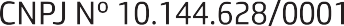 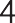 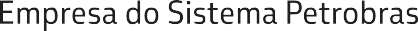 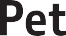 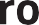 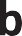 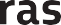 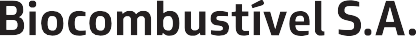 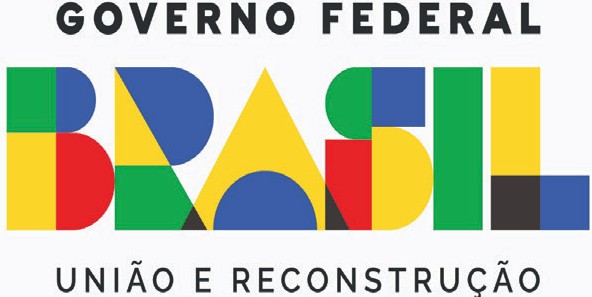  	DEMONSTRAÇÕES FINANCEIRAS	As notas explicativas são parte integrante das demonstrações financeiras.MINISTÉRIO DEMINAS E ENERGIAPrejuízo antes do resultado financeiro e tributos sobre o lucro	(144.354)	(271.093)Outros resultados abrangentes	(6.443)	1.614As notas explicativas são parte integrante das demonstrações financeiras.	As notas explicativas são parte integrante das demonstrações financeiras.As notas explicativas são parte integrante das demonstrações financeiras.Ajustes para:Provisão atuarial com plano de pensão e saúde	14.2.2	4.034	3.208 	2023	2022 515.057	1.446.077Descontos e abatimentos	(2.765)	(4.259)Reversão de provisão para perdas com processos judiciais de desinvestimentos18	(767)	(4.202)Produtos para revenda	(28.886)	(25.763)Créditos fiscais sobre insumos adquiridos de terceiros	(74.645)	(143.750)Materiais, energia, serviços de terceiros e outros	(159.990)	(165.217)Ajuste a valor realizável líquido	8.398	(10.221)Reversão de provisão para perdas de créditos fiscais	69.495	-Outros ativosAumento (redução) de passivos Fornecedores Benefícios a empregadosImpostos, taxas e contribuições a recolherOperações com derivativos	1	-Distribuição do valor adicionado Pessoal e administradoresRemuneração direta	54.409	45.380Vantagens	3.389	2.913Plano de aposentadoria e pensão	3.724	4.190Recebimento pela venda de CBIOs	-	14.291Instituições financeiras e fornecedores218	(19.320)A Companhia e suas operaçõesA Petrobras Biocombustível S.A. ("PBio" ou "Companhia") é uma controlada integral da Petróleo Brasileiro S.A. (Petrobras), constituída em 16 de junho de 2008, tendo por finalidade a produção, logística, comercialização, pesquisa e desenvolvimento de biocombustíveis, bem como de quaisquer outros produtos, subprodutos e atividades correlatas ou afins, a logística e comercialização de matéria-prima e a geração de energia elétrica associada às suas operações de produção de biocombustíveis.A Companhia poderá também atuar na produção, logística, comercialização e pesquisa, desenvolvimento de negócios e empreendimentos, cujos processos produtivos e soluções tecnológicas abranjam atividades de baixas emissões de carbono, eficiência energética e tecnologias sustentáveis, além da comercialização e logística de enxofre e produtos afins, bem como a prestação de serviços correlatos.A PBio segue o plano de negócios da sua controladora Petróleo Brasileiro S.A. (Petrobras) na condução de suas operações. Portanto, estas demonstrações financeiras devem ser lidas neste contexto.Processo de desinvestimentoO processo de desinvestimento da PBio teve início com a divulgação da etapa de oportunidade (teaser), em 03 de julho de 2020. Em 03 de agosto de 2020, foi iniciada a fase não vinculante. Entretanto, conforme Fatos Relevantes, divulgados em 29 de março de 2023, em atendimento à solicitação do Ministério de Minas e Energia (ofício 261/2023/GM-MME), a Petrobras informou que este processo está em avaliação.As usinas de biodiesel em Candeias e Montes Claros permanecem com orçamento aprovado para continuidade das operações, para os próximos cinco anos, e as unidades continuam na carteira de investimentos da PBio. Sobre a planta de Quixadá, esta permanece hibernada, sem data de retomada. A Administração afirma o entendimento da continuidade operacional da PBio.Principais impactos nas operações da CompanhiaEm 2023, a controladora Petrobras indicou novos membros para compôr a Diretoria Executiva da PBio, todos já estando com plenos poderes para atuação, em suas respectivas funções. Em relação à estrutura organizacional da Controladora, a PBio passou a fazer parte da recém-criada Diretoria de Transição Energética.Em referência aos movimentos externos à PBio, o Conselho Nacional de Pesquisa Energética (CNPE) revisou o cronograma de aumento do mandato de mistura de biodiesel no diesel fóssil, com a publicação, em 19 de dezembro de 2023, da Resolução CNPE nº57. Em 01 de março de 2024, o percentual obrigatório de biodiesel aumentará de 12% para 14%. Além disso, com o novo cronograma de aumento de mistura, o ciclo de aumento de mistura finaliza em março de 2025, com 15% de biodiesel no diesel fóssil. Esse cronograma traz um novo horizonte de aumento de demanda em seu principal produto.Destaca-se também a mudança significativa no mercado de biodiesel, com a descontinuidade do modelo de comercialização na forma de leilões bimestrais, para um ambiente de livre mercado, onde os produtores estão autorizados a comercializar biodiesel com os distribuidores de combustíveis, pelo regime de contrato de fornecimento de biodiesel ou por meio de transações por mercado à vista (spot market). Esse novo ambiente de comercialização resultou em outra dinâmica de formação de preços de biodiesel, onde a cotação futura do óleo de soja na Bolsa de Chicago (CBOT), o câmbio (R$/US$) e o prêmio no porto são três variáveis importantesna precificação do biodiesel comercializado pelas empresas produtoras.O preço do biodiesel vendido nas usinas da Pbio, em 2023, foi inferior em relação ao fechamento de 2022. A queda no custo das matérias-primas renováveis e no prêmio no porto — diferença entre o preço do óleo de soja negociado na bolsa de Chicago e o preço negociado no Porto de Paranaguá —, combinado com maiores ofertas de biodiesel por parte das empresas produtoras, têm depreciado os preços de biodiesel.A volatilidade dos custos de óleos vegetais e gorduras vem sendo desafiadora para aquisição de matérias-primas competitivas e posicionamento comercial em vendas de biodiesel nas duas usinas da PBio, em especial na usina de Candeias, devido a menor oferta de matérias-primas competitivas. Aliado a isso, o limite de 12% de biodiesel, em 2023, e o aumento da capacidade instalada das usinas concorrentes, que atendem ao mercado do Nordeste, somados fizeram com que Candeias não conseguisse ser competitiva no 1º semestre de 2023, não tendo, consequentemente, faturamento nos meses de fevereiro a junho de 2023 e retomando as vendas a partir de julho de 2023. À despeito dos desafios enfrentados, a usina de Montes Claros operou em todos os meses de 2023, mas em volumes baixos de produção.Política Nacional de Biocombustíveis – RenovaBioNo âmbito do programa Renovabio, as usinas de biodiesel da PBio geraram, em 2023, 100.156 créditos de descarbonização (CBIOs) (218.260 em 2022). Desse total, 83.703 foram gerados na Usina de Montes Claros (UBMC) e 16.453 CBIOs na Usina de Candeias (UBC). Em 2023, houve comercialização de 55.000 CBIOs (112.067 em 2022), conforme aprovação na Diretoria Executiva do 5º ciclo de operações de venda do programa Renovabio. Em 31 de dezembro de 2023, existem 173.313 CBIOs em carteira, com a possibilidade de comercialização futura e seu valor está representado na nota explicativa 7.Conforme divulgado em sua demonstração financeira de 31 de dezembro de 2022, a PBio passou a classificar, a partir do 4º trimestre de 2022, prospectivamente, os CBIOs como um item de estoque (anteriormente classificado como intangível), dado o entendimento da Administração acerca do crescente desenvolvimento do mercado de CBIOs no Brasil, observado especialmente de 2022 em diante, e da crescente relevância dos CBIOs no curso normal de seus negócios.O atual entendimento ratifica a definição de estoque, conforme o Pronunciamento Técnico CPC 16 (R1).Auto de infração – SEFAZ/MGEm setembro de 2023, a PBio recebeu auto de Infração lavrado pela Secretaria da Fazenda de Minas Gerais (SEFAZ/MG), sob a alegação de suposto recebimento de mercadorias na Usina de Montes Claros, por meio de documentos fiscais considerados ideologicamente falsos, resultando em acúmulo indevido de créditos de ICMS na visão da autoridade fiscal.A PBio apresentou defesa administrativa, dentro do prazo legal, pelo seu direito à manutenção integral dos créditos de ICMS relativos às compras de matérias-primas utilizadas em seu processo produtivo, tendo por fundamento todos os elementos que comprovam a veracidade da operação e sua boa-fé na relação comercial (“adquirente de boa-fé”).A contingência passiva está classificada como perda possível, conforme demonstrado na nota explicativa 19.3.MINISTÉRIO DEMINAS E ENERGIA2.	Base de elaboração e apresentação das demonstrações financeirasAs demonstrações financeiras foram preparadas de acordo com as práticas contábeis adotadas no Brasil, em observância àsContas a receberContas a receber, líquidasdivergir dessas estimativas. As estimativas e julgamentos relevantes, que requerem maior nível de julgamento e complexidade, estão divulgados na nota explicativa 4.A Diretoria Executiva da Companhia, em reunião realizada em 06 de março de 2024, autorizou a emissão destas demonstrações financeiras.Demonstração do valor adicionadoA demonstração do valor adicionado (DVA) apresenta informações relativas à riqueza, criada pela Companhia, e a forma como tais riquezas foram distribuídas. Essa demonstração foi preparada de acordo com o CPC 09 — Demonstração do Valor Adicionado —, sendo apresentada como informação adicional.Moeda funcional e moeda de apresentaçãoA moeda funcional da Companhia é o real, que é a moeda de seu ambiente econômico de operação. Todos os saldos foram arredondados para o milhar mais próximo, exceto quando indicado de outra forma.Práticas contábeis materiaisPara melhor compreensão da base de reconhecimento e mensuração aplicadas na preparação das demonstrações financeiras, as práticas contábeis são apresentadas nas respectivas notas explicativas, que tratam dos temas de suas aplicações.Estimativas e julgamentos relevantesA preparação das demonstrações financeiras requer o uso de estimativas e julgamentos para determinadas operações que refletem no reconhecimento e mensuração de ativos, passivos, receitas e despesas. As premissas utilizadas são baseadas no histórico e outros fatores considerados relevantes, sendo revisadas periodicamente pela Administração. Os resultados reais podem diferir dos valores estimados.A seguir são apresentadas informações sobre as estimativas, que requerem elevado nível de julgamento ou complexidade em sua aplicação, e que podem afetar materialmente a situação financeira e os resultados da Companhia.(i) A redução se deu, basicamente, pelo ressarcimento das notas fiscais emitidas às Refinarias de Mataripe e Gabriel Passos (REGAP), por conta do Convênio ICMS 206/21, que se encerrou em abril de 2023.Aging do Contas a receber – Terceiros 	31.12.2023 	 	31.12.2022   Contas a receber	PCE	Contas a receber	PCE A vencer	44.287	(7)	74.065	(104)Vencidos:Até 3 meses	5.430	(36)	6.680	(824)De 3 a 6 meses	413	(374)	166	(699)De 6 a 12 meses	131	(98)	3.693	(3.062)Acima de 12 meses	7.475	(7.468)	3.522	(3.434)Movimentação das perdas de crédito esperadas – PCEconsistentes com o plano estratégico, para os anos subsequentes. Tais projeções são consistentes com evidências de mercado, tais como previsões macroeconômicas independentes, análises da indústria e de especialistas. Testes estatísticos, como backtesting e feedback, também são efetuados para aprimorar continuamente as técnicas de previsão da Companhia.O modelo de previsão de preços da PBio é baseado em uma relação não linear entre as variáveis, que visam representar os fundamentos de oferta e demanda do mercado.Mudanças no ambiente econômico podem gerar alterações de premissas e, consequentemente, o reconhecimento de perdas porContas a receber – FIDC 	31.12.2023 	 	31.12.2022 desvalorização (ou reversões de perda) em certos ativos ou Unidades Geradoras de Caixa (UGCs).Mudanças no ambiente econômico e político podem também resultar em projeções de risco-país mais altas, ocasionando elevação nas taxas de desconto, usadas nos testes de impairment.O valor recuperável, de determinados ativos, pode não exceder substancialmente seus valores contábeis e, por esta razão, é razoavelmente possível que perdas por desvalorização sejam reconhecidas nestes ativos nos próximos anos, devido à observação de uma realidade distinta em relação às premissas assumidas.b) Definição das unidades geradoras de caixa para testes de recuperabilidade de ativos (Impairment)Esta definição envolve julgamentos e avaliação, por parte da Administração, com base em seu modelo de negócio e gestão. O nível de desagregação de ativos, em UGCs, pode chegar até o limite dos ativos serem testados individualmente.Alterações nas UGCs, em função de revisão de fatores de investimentos, estratégicos ou operacionais, podem resultar em alterações nas interdependências entre ativos e, consequentemente, na agregação ou desagregação de ativos, que faziam parte de determinadas UGCs, podendo influenciar na sua capacidade de gerar caixa e ocasionar perdas ou reversões adicionais na recuperação de tais ativos.As definições das UGCs adotadas são as seguintes:UGC Biodiesel: conjunto de ativos que compõe as usinas de Montes Claros e Candeias. A definição da UGC, com avaliação conjunta das usinas, reflete o processo de planejamento e realização da produção, considerando as condições do mercado nacional e a capacidade de fornecimentos de cada usina, assim como os resultados alcançados na comercialização dos produtos e a oferta de matéria-prima.As operações da Usina de Quixadá (CE) encontram-se encerradas. Por conta disso, a planta deixou de fazer parte da UGC das Usinas de Biodiesel, estando com impairment integral.Benefícios de pensão e outros benefícios pós-empregoOs compromissos atuariais e os custos com os planos de benefícios, definidos de pensão e aposentadoria e os de assistência médica, dependem de uma série de premissas econômicas e demográficas. Dentre as principais estão:Taxa de desconto - compreende a curva de inflação projetada, com base no mercado mais juros reais, apurados por meio de uma taxa equivalente, que conjuga o perfil de maturidade das obrigações, de pensão e saúde, com a curva futura de retorno dos títulos de mais longo prazo do governo brasileiro; eTaxa de variação de custos médicos e hospitalares - premissa representada pela projeção de taxa de crescimento dos custos médicos e hospitalares, baseada no histórico de desembolsos para cada indivíduo (per capta) da companhia, nos últimos cinco anos, que se iguala à taxa da inflação geral da economia, no prazo de 30 anos.Essas e outras estimativas são revisadas, anualmente, e podem divergir dos resultados reais, devido à mudanças nas condições de mercado e econômicas, além do comportamento das premissas atuariais.A análise de sensibilidade das taxas de desconto e de variação de custos médicos e hospitalares, assim como informações adicionais das premissas, estão divulgadas na nota explicativa 14.Estimativas relacionadas a processos judiciais e contingênciasA Companhia é parte envolvida em processos judiciais e administrativos, envolvendo questões cíveis, fiscais, trabalhistas e ambientais, decorrente do curso normal de suas operações, cujas estimativas, para determinar os valores das obrigações e a probabilidade de saída de recursos, são realizadas pela Companhia, com base em pareceres de seus assessores jurídicos e nos julgamentos da Administração.Essas estimativas são realizadas de forma individualizada ou por agrupamento de casos com teses semelhantes e, essencialmente,Fundo de investimento em direitos creditórios - FIDC (nota explicativa 12.1)	443.052	458.483Representam os recursos aplicados em quotas seniores do Fundo de Investimento em Direitos Creditórios Não Padronizados (FIDC-NP). O FIDC-NP é destinado preponderantemente à aquisição de direitos creditórios performados e/ou não performados de operações realizadas exclusivamente pela Petrobras e suas controladas.A aplicação desses recursos, no FIDC-NP, é tratada como “recebíveis”, considerando que o lastro desse fundo é principalmente em direitos creditórios.Prática contábilAs contas a receber são, geralmente, classificadas como ao custo amortizado.A Companhia reconhece provisão para perdas de crédito esperadas (PCE) para contas à receber de clientes de curto prazo, por meio da utilização de matriz de provisões.A matriz tem como base a experiência de perda de crédito histórica não ajustada, quando tal informação representa a melhor informação razoável e sustentável, ou, ajustada, com base em dados observáveis atuais para refletir os efeitos das condições atuais e futuras desde que tais dados estejam disponíveis sem custo ou esforços excessivos.PCE é a média ponderada de perdas de crédito históricas com os respectivos riscos de inadimplência, que possam ocorrer conforme as ponderações. A perda de crédito sobre um ativo financeiro é mensurada pela diferença entre todos os fluxos de caixa contratuais devidos à Companhia e todos os fluxos de caixa que a Companhia espera receber, descontados à taxa efetiva original.Em geral, para os demais recebíveis, a Companhia reconhece provisão por valor equivalente à PCE para 12 meses, entretanto, quando o risco de crédito do instrumento financeiro aumentar significativamente, desde o seu reconhecimento inicial, a provisão é reconhecida por valor equivalente à PCE (vida toda).Ao avaliar o aumento significativo do risco de crédito, a Companhia compara o risco de inadimplência (default), que ocorre no instrumento financeiro na data do balanço, com o risco de inadimplência, que ocorre no instrumento financeiro na data de seu reconhecimento inicial.Independentemente da avaliação do aumento significativo no risco de crédito, a Companhia presume que o risco de crédito de um ativo financeiro aumentou significativamente, desde o seu reconhecimento inicial, quando os pagamentos contratuais estiverem vencidos há mais de 30 dias, exceto quando informações razoáveis e sustentáveis disponíveis demonstrarem o contrário.A Companhia assume que o risco de crédito de contas a receber não aumentou significativamente, desde o seu reconhecimento inicial, quando as contas a receber possuírem baixo risco de crédito, na data do balanço. Baixo risco de crédito é determinado com base em classificações externas de riscos e metodologias internas de avaliação.Inexistindo controvérsia ou outras questões, que podem resultar em suspensão da cobrança, a Companhia considera inadimplência, quando a contraparte não cumpre com a obrigação legal de pagamento de seus débitos, quando devidos, ou, a depender do instrumento, quando ocorre atraso de recebimento, devido contratualmente em prazo igual ou superior a noventa dias.7.    EstoquesPerdas de crédito esperadasA provisão de perdas de crédito esperadas (PCE) para ativos financeiros baseia-se em premissas de risco de default, determinação da ocorrência ou não de aumento significativo no risco de crédito, fator de recuperação, entre outras. Para tal, a Companhia utiliza julgamentos nessas premissas, além de informações sobre atrasos nos pagamentos e avaliações do instrumento financeiro, com base em classificações externas de riscos e metodologias internas de avaliação.Recuperabilidade de créditos tributáriosA Administração realiza, no mínimo, anualmente, teste de recuperabilidade sobre os créditos tributários, oriundos das operações da Companhia. Esses testes têm como premissa os fluxos de caixa projetados futuros e legislação fiscal vigente, no momento de sua realização, que visam demonstrar se a Companhia terá capacidade, por meio de suas atividades operacionais, de recuperação de tais créditos.Uma provisão é constituída, quando se observa que os valores registrados estão acima dos seus respectivos valores recuperáveis. Mais informações sobre essas provisões podem ser observadas na nota explicativa 13.2.Valor justo dos derivativos de moeda e commodityO valor justo de derivativos de moeda estrangeira é estimado de acordo com o valor da moeda no mercado spot, no fechamento do mês, acrescido de juros, até a data de vencimento das posições em aberto. O valor justo de commodities é estimado pelo valor do contrato futuro da commodity, operada na bolsa de referência (bolsa de Chicago – CBOT – óleo de soja), no fechamento do mês.Outras informações e análises de sensibilidades dos derivativos são divulgadas na nota explicativa 21.2.Novas normas e interpretaçõesInternational Accounting Standards Board (IASB)A Companhia é regida pelos regramentos publicados pelo Comitê de Pronunciamentos Contábeis (CPC), que emite pronunciamentos, revisões de pronunciamentos e interpretações análogos às IFRS — sigla, em inglês, para International Financial Reporting Standards —, tal como emitidas pelo International Accounting Standards Board (IASB) . Os principais normativos emitidos peloIASB, que ainda não entraram em vigor até 31 de dezembro de 2023 são:Metanol;Óleos e gorduras vegetais e de animais; eBiodiesel, glicerina, ácido graxo, borra de refino (soja) e borra de sebo bovino.A redução dos saldos de produtos intermediários e acabados, em 2023, deveu-se, principalmente, ao baixo volume de produção, conforme nota explicativa 1.2.A redução do ajuste a valor realizável líquido decorreu, principalmente, de uma menor margem negativa dos produtos em estoque, além da menor quantidade de produtos estocados, com destaque para o biodiesel, no final de cada ano.Prática contábilOs estoques são mensurados pelo seu custo médio ponderado de compra ou de produção, exceto CBIOs, e são ajustados ao seu valor de realização líquido, quando este for inferior ao valor contábil.O estoque de créditos de descarbonização (CBIOs) é reconhecido, inicialmente, pelo seu valor justo e deduzido ao seu valor de realização, quando este for inferior ao valor contábil, tendo como base de informação à sua cotação em bolsa na data do Balanço Patrimonial.Os materiais e suprimentos para manutenção e outros representam, principalmente, insumos de produção e materiais de operação e consumo que serão utilizados nas atividades da Companhia, exceto matérias-primas, e estão demonstrados ao custo médio de compra, quando este não excede ao custo de reposição.O valor de realização líquido compreende o preço de venda, estimado no curso normal dos negócios, deduzido dos custos estimados de conclusão e dos gastos para se concretizar a venda, levando em consideração a finalidade para o qual o estoque é mantido.Venda de ativosEm 2021, a Companhia concluiu a venda de suas participações societárias. A seguir são apresentadas informações acerca dos respectivos processos de vendas:BSBios Indústria e Comércio de Biodiesel Sul Brasil S/A (BSBios) – Atual Be8 S.A 		Por conta da operação de venda de sua participação na BSBios, a compradora mantém R$ 69.566 depositados em conta vinculadaNorma	Descrição	Data de vigência e(escrow) na data-base deste relatório.Classification of Liabilities as Current or Non-current /Non-current Liabilitieswith Covenants- Amendments to IAS 1As emendas estabelecem que o passivo deve ser classificado como circulante, quando a entidade não tem o direito no final do período de reporte de diferir a liquidação do passivo durante, pelo menos, doze meses, após o período de reporte.Entre outras orientações, as emendas determinam que a classificação de um passivo não é afetada pela probabilidade de exercício do direito de diferir a liquidação do passivo. Adicionalmente, segundo as emendas, apenas covenants, ,cujo cumprimento é obrigatório antes do, ou, no final do período de reporte, devem afetar a classificação de um passivo como circulante ou não circulante.Divulgações adicionais também são requeridas pelas emendas, incluindo informações sobre passivos não circulantes, com cláusulas restritivas covenants, cujo cumprimento é obrigatório em até 12 meses após a datadisposição transitória 1º de janeiro de 2024, aplicação retrospectiva.Os recursos, mantidos nessa conta, visam cobrir indenizações de eventuais contingências, estabelecidas em contrato de compra e venda, e são liberados para a PBio conforme prazo e condições estabelecidas nesse contrato, desde que os valores das contingências não superem os valores depositados na conta vinculada. Dado, portanto, o grau de incerteza do recebimento desses recursos, a Companhia somente os reconhece quando do seu efetivo recebimento e ou à medida em que possam ser classificados como praticamente certos com valor e tempo de recebimento, confiavelmente definidos, por conta da característica de ativo contingente dessa operação.Em 09 de fevereiro de 2022, a PBio recebeu a 1ª parcela do saldo da conta vinculada, no montante de R$ 11.463, com reflexo em outras receitas operacionais (nota explicativa 18).A 2ª parcela, prevista para o 1º trimestre de 2023, não foi paga, em virtude do valor estimado pela BSBIOS, em matéria de indenizações futuras, ser superior ao valor dessa parcela, razão pela qual não houve impacto no saldo da conta.Os processos judiciais classificados como perda provável e possível, atrelados ao valor mantido na conta escrow, montam, em 31 de dezembro de 2023, R$ 1.141 e R$ 128.912, respectivamente. Como os valores das perdas prováveis estão abaixo do saldo da escrow, não foi realizada nenhuma provisão adicional. 	de reporte.	Belém Bioenergia Brasil S.A. (“BBB”)Supplier Finance Arrangements - Amendments to IAS 7 and IFRS 7As emendas estabelecem as características dos acordos de financiamento, envolvendo fornecedores e, que devem ser divulgadas determinadas informações, relacionadas a tais acordos, de forma a possibilitar a avaliação dos efeitos deles sobre os passivos, fluxos de caixa e a1º de janeiro de 2024 com regras de transiçãoespecíficas.Conforme previsto em contrato de compra e venda de ações (CCVA) dessa participação, a PBio, por ser responsável pela indenização de 50% das perdas sofridas pela desinvestida em determinados processos judiciais estabelecidos nesse CCVA, constituiu provisão para perdas prováveis de R$ 3.732, em 31 de dezembro de 2023 (R$ 4.499, em 31 de dezembro de 2022). Já as perdas possíveis somam, em 31 de dezembro de 2023, R$ 13.446. 	exposição ao risco de liquidez.	Em relação aos normativos listados acima, em vigor a partir de 1º de janeiro de 2024, de acordo com as avaliações realizadas, a Companhia estima que não há impactos materiais na aplicação inicial em suas demonstrações financeiras, quando adotados pelo CPC.5.2. Comitê de Pronunciamentos Contábeis (CPC)A seguir, são apresentados os normativos emitidos pelo CPC, que ainda não entraram em vigor e não tiveram sua adoção antecipada pela Companhia, até 31 de dezembro de 2023, bem como os IFRS equivalentes:Pronunciamentco, revisão IFRS equivalente	Data de vigênciaImobilizadoPor tipo de ativosTerrenos, edificações eEquipamentos e outrosAtivos emTotalRevisão de PronunciamentosTécnico,s nº 23Classification of Liabilities as Current or Non-current / Non-current Liabilities withCovenants (Amendments to IAS 1)1º de janeiro de 2024 	Lease Liability in a Sale and Leaseback (Amendments to IFRS 16)	Revisão de Pronunciamentos Técnicos nº 24Supplier Finance Arrangements (Amendments to IAS 7 and IFRS 7)1º de janeiro de 2024 com regras de transiçãoespecíficasOs efeitos esperados da aplicação inicial, referente aos normativos listados acima, são os mesmos que foram apresentados para os respectivos normativos, emitidos pelo IASB, apresentados no item 5.1.MINISTÉRIO DEMINAS E ENERGIATerrenos, edificações eEquipamentos, benfeitorias eDireitos de usoAtivos emTotalA remuneração anual da Diretoria Executiva da PBio, incluindo a remuneração variável, relativas aos exercícios de 2023 e 2022, foram as seguintes: 		( Em Reais) Remuneração do dirigente da PBio (inclui remuneração variável)	 	2023		2022 Na tabela abaixo, são apresentados os benefícios oferecidos aos empregados, bem como o gasto global com cada benefício:Tempo de vida útil estimadaO tempo de vida útil dos ativos, depreciados pelo método linear, são demonstrados a seguir:Edificações e benfeitorias	26 - (16 a 50)Equipamentos e outros bens	20 - (5 a 50)A abertura por tempo de vida útil estimada, das edificações e benfeitorias, equipamentos e outros bens, é a seguinte:Edificações e benfeitorias, equipamentos e outros bensAté 5 anos	7.107	(2.180)	4.9276 - 10 anos	6.876	(5.249)	1.62711 - 15 anos	-	-	-Adicionalmente, na tabela abaixo, são apresentados alguns indicadores do corpo funcional da Companhia:As remunerações totais dos membros da Diretoria Executiva da PBio têm por base as diretrizes estabelecidas pela Secretaria de Coordenação e Governança das Empresas Estatais (SEST) e são apresentadas a seguir:Prática contábilOs ativos imobilizados estão demonstrados pelos custos de aquisição ou custos de construção, que compreendem também os custos diretamente atribuíveis para colocar o ativo em condições de operação, deduzidos da depreciação acumulada e perdas, por redução ao valor recuperável de ativos — impairment.Os gastos com grandes manutenções planejadas, efetuadas para restaurar ou manter os padrões originais de desempenho das unidades industriais, são reconhecidos no ativo imobilizado, quando o prazo de campanha for superior a doze meses e houver previsibilidade das campanhas. Esses gastos são depreciados pelo período previsto, até a próxima grande manutenção. Os gastos com as manutenções, que não atendem a esses requisitos, são reconhecidos como despesas, no resultado do exercício.As peças de reposição e os sobressalentes, com vida útil superior a um ano e que só podem ser utilizados em conexão com itens do ativo imobilizado, são reconhecidos e depreciados junto com o bem principal.Os ganhos e as perdas de alienação são determinados pela comparação dos resultados com o seu valor contábil e são reconhecidos em "outras receitas (despesas) operacionais, líquidas" na demonstração do resultado.Os ativos são depreciados pelo método linear, com base nas vidas úteis estimadas e revisadas anualmente. Os terrenos não são depreciados.Os ativos, exceto terrenos, são depreciados pelo método linear com base nas vidas úteis estimadas, que são revisadas anualmente e demonstradas na nota explicativa 9.2.Redução ao valor recuperável dos ativos - ImpairmentImobilizadoNa avaliação de recuperabilidade dos ativos imobilizados, testados individualmente ou agrupados em unidades geradoras de caixa- UGC, a PBio considerou as seguintes projeções:vida útil baseada na expectativa de utilização dos ativos ou conjunto de ativos, que compõem a UGC, considerando sua política de manutenção;premissas e orçamentos aprovados pela Administração para o período correspondente ao ciclo de vida esperado, em razão das características dos negócios; etaxa de desconto, que deriva da metodologia de cálculo do custo médio ponderado de capital (weighted average cost of capital- WACC) pós-imposto. O uso de taxas de desconto pós-impostos, na determinação dos valores em uso, não resulta em valores recuperáveis diferentes, se taxas de desconto, antes dos impostos, tivessem sido usadas.As principais estimativas utilizadas nas projeções de fluxo de caixa, para determinar o valor em uso das UGC’s, foram:i) taxa de desconto de 10,2% para 2023 (9,0% - 2022); ii) aplicação da nova curva de câmbio aos preços em dólar projetados para o óleo de soja e a curva de preços de biodiesel projetada em reais; iii) aplicação de novos spreads, em relação ao óleo de soja Paranaguá e em relação ao biodiesel, média Brasil, devido às novas condições de mercado.Prática contábilA PBio avalia a recuperabilidade dos ativos anualmente ou quando existe um indicativo de desvalorização ou de reversão de perdas por impairment, reconhecidas em exercícios anteriores.Essa avaliação é efetuada para o ativo individual ou ao menor grupo identificável de ativos, que gera entradas de caixa. Entradas essas que são, em grande parte, independentes das entradas de caixa de outros ativos ou outros grupos de ativos (UGC). A nota explicativa 4.1 apresenta informações detalhadas sobre as UGCs.Os ativos de produção de biodiesel têm a recuperação do seu valor testada pelo menos anualmente, independentemente de haver indicativos de perda de valor.Na aplicação do teste de redução ao valor recuperável de ativos, o valor contábil do ativo ou UGC é comparado com o seu valor recuperável. O valor recuperável é o maior valor entre o valor em uso de um ativo e seu valor justo líquido de despesa de venda. Considerando-se as sinergias das usinas de biodiesel e a expectativa de utilização dos ativos, até o final da vida útil, regularmente, o valor recuperável, utilizado na realização do teste de recuperabilidade, é o valor em uso, exceto quando especificamente indicado.O valor em uso é estimado com base no valor presente dos fluxos de caixa futuros, decorrentes do uso contínuo dos respectivos ativos. As principais premissas dos fluxos de caixa são: taxas de câmbio e preços baseados no último Plano de Negócios e Gestão e Plano Estratégico divulgado.Nos exercícios de 2023 e 2022, não houve reconhecimento de perdas por impairment.Fornecedores 	31.12.2023 	 	31.12.2022 Terceiros no país (i)	50.962	85.873Partes relacionadas (nota explicativa 12.1)	27.948	13.175Total	78.910	99.048(i) Principais fornecedores: Cargill Agrícola S.A., CRV Agropecuária, Indústrias Dureino S.A., Propalma Atacadista e Helm do Brasil.A redução do saldo de fornecedores terceiros deveu-se à redução nas compras de matérias-primas, decorrente do menor volume de produção nesse exercício (vide nota explicativa 1.2).Partes relacionadasA Companhia segue a política com partes relacionadas da sua controladora, a Petrobras, que visa estabelecer regras para assegurar que todas as decisões, envolvendo partes relacionadas e situações com potencial conflito de interesses, respeitem a legislação e as partes envolvidas nas negociações.Em 31 de dezembro de 2023 e 2022, os saldos eram compostos como seguem: 	31.12.2023    31.12.2022 Petrobras	Petros	APS	FIDC-NP  Outras	Total	TotalAtivoContas a receberContas a receber - FIDC (nota explicativa 6.4)	-	-	-	443.052	-	443.052	458.483Reembolso pessoal cedido	700	-	-	-	-	700	1.078Outras operações	355	-	-	-	-	355	28.466(i) Mediante convênios celebrados entre as patrocinadoras e a Associação Petrobras de Saúde (APS), foram realizadas transferências de recursos financeiros, até dezembro de 2021, para formação do capital regulatório estabelecido pela Agência Nacional de Saúde (ANS), com o objetivo de garantir a cobertura aos seus beneficiários.no valor de R$ 498, e a fixação dos honorários mensais dos membros do Conselho Fiscal, em um décimo da remuneração média mensal dos membros da Diretoria Executiva, excluídos os valores relativos à adicional de férias e benefícios.A remuneração média anual dos membros do Conselho Fiscal da PBio, no exercício de 2023, foi de R$ 101 (R$ 117, considerando os encargos sociais).TributosImposto de Renda e Contribuição Social Tributos correntes 	Ativo Circulante Imposto de renda e contribuição social	 	31.12.2023	31.12.2022 A variação decorre, especialmente, pelo aumento do saldo negativo IR/CS 2023-2022, complementado pela atualização SELIC sobre ele.Reconciliação do imposto de renda e contribuição social sobre o lucroA reconciliação dos tributos apurados, conforme alíquotas nominais, e o valor dos tributos registrados estão apresentados a seguir: 	2023 	 	2022 Prejuízo antes dos impostos	(90.999)	(196.324)Em 31 de dezembro de 2023, o prejuízo fiscal do imposto de renda e da base negativa da contribuição social, acrescidos das diferenças temporárias totalizavam, respectivamente, R$ 2.765.976 e R$ 2.769.030 (em 31 de dezembro de 2022 - R$ 2.672.989 e R$ 2.675.604, respectivamente).A Companhia não reconhece ativo fiscal diferido, por não existirem evidências de que haverá disponibilidades de lucro tributável suficiente para utilização desse benefício.Prática contábilA Companhia apura seus tributos sobre o lucro, de acordo com a legislação vigente, ao final do exercício que está sendo reportado. Estes tributos são calculados com base no lucro tributável, conforme legislação pertinente, e mensurados pelas alíquotas vigentes no final do exercício, que está sendo reportado. As despesas de imposto de renda e contribuição social do exercício são reconhecidas no resultado, a menos que estejam relacionadas à itens diretamente reconhecidos no patrimônio líquido, compreendendo os impostos correntes e diferidos.a) Imposto de renda e contribuição social correntesO imposto de renda e a contribuição social correntes são apresentados líquidos, por entidade contribuinte, quando existe direito legalmente executável, para compensar os valores reconhecidos, e quando há intenção de quitar, em bases líquidas, ou realizar o ativo e liquidar o passivo, simultaneamente.As incertezas sobre tratamento de tributos sobre o lucro são avaliadas periodicamente, levando em consideração a probabilidade de aceitação pela autoridade fiscal.Demais impostos e contribuiçõesDemais impostos e contribuições	Ativo Circulante	Ativo não Circulante    Passivo Circulante   31.12.2023 31.12.2022    31.12.2023 31.12.2023    31.12.2023 31.12.2023 Imposto de renda retido na fonte	-	-	-	-	1.589	1.336ICMS	82.898	96.394	377	423	-	-PIS e COFINS	91.078	115.560	33.596	37.037	-	-IPI	1.251	3.515	-	-	-	-Outros	602	578	-	-	9	59Subtotal	175.829 216.047 -	33.973 37.460 -	1.598	1.395Provisão para perdas - ICMS (i)		-     (24.423)	-          (320)	-	- Provisão para perdas - PIS e COFINS (i)	(48.195)    (87.979)	-       (4.859)	-	- Subtotal	(48.195) (112.402)	-      (5.179)	-	-(i) Em dezembro de 2021, a Companhia reconheceu uma provisão para perda de R$ 92.837 de PIS e COFINS em R$ 24.423 de ICMS. No entanto, em 2023, a Companhia reverteu parcialmente a provisão de PIS e COFINS sobre aqueles créditos tributários, que foram compensados desde então, e que tinham sido base para essa provisão. Já para o ICMS, a reversão foi total, tendo como base, principalmente, o consumo de créditos, ocorrido ao longo de 2023, que superou a provisão realizada em 2021.Para 31 de dezembro de 2023, a Administração optou por manter o saldo remanescente provisionado para PIS e COFINS, por entender que o cenário para o mercado de biodiesel ainda se encontra desafiador para a Companhia, conforme mencionado na nota explicativa 1.2.Benefícios a empregadosSão todas as formas de compensação, proporcionadas pela Companhia, em troca de serviços prestados pelos seus empregados ou pela rescisão do contrato de trabalho. Tais benefícios incluem salários, benefícios pós-emprego, rescisórios e outros benefícios.Passivo	 	31.12.2023	31.12.2022Benefícios de curto prazo	20.336	9.940Benefícios de Curto Prazo(*) Refere-se ao saldo do diferimento por 4 anos de 40% da parcela da remuneração variável dos diretores. A Companhia reconheceu na demonstração do resultado os seguintes valores:ResultadoMembros chave da administração e empregados RemuneraçãoO plano de cargos e salários e de benefícios e vantagens da PBio, bem como a legislação específica, estabelece os critérios para todas as remunerações, atribuídas pela Companhia a seus empregados e dirigentes.As remunerações mensais de empregados da PBio, incluindo os ocupantes de funções gerenciais, relativas aos exercícios de 2023 e 2022, foram as seguintes: 	(Em Reais) Remuneração do empregado	 	2023 	 	2022 Programa de remuneração variável (reversão)	96	96Total	(56.738)	(47.147)Os honorários e encargos dos Diretores estão apresentados na nota explicativa 12.2.Remuneração variável Programa de Remuneração VariávelEm 18 de janeiro de 2023, a Assembleia Geral Extraordinária (AGE) aprovou o Programa de Remuneração Variável (RVA-2023) para os Dirigentes da Companhia. Os critérios aprovados seguiram os moldes do modelo determinado pela Secretaria de Coordenação e Governança das Empresas Estatais (SEST), quais sejam:Aumento no EBITDA (sigla em inglês, que significa resultado antes dos juros, impostos, depreciação e amortização), em relação à média dos últimos cinco (5) anos, equivalente a no mínimo três (3) vezes o custo máximo do Programa (remuneração variável total, a ser paga aos membros da Diretoria Executiva) para o exercício de 2023;EBITDA positivo (exercício de 2023); eO volume de vazamentos não ultrapassar o limite máximo aceitável, de 0,00 m³ (zero metros cúbicos), para o exercício de 2023. A Identidade do indicador de vazamento, considera, como VAZO, o volume de óleo (petróleo e derivados, inclusive petroquímicos) liberado para o meio ambiente (em corpos hídricos e em solo não impermeabilizado), em ocorrências com volume maior que 0,159m³, mesmo que totalmente recuperado.Caso algum dos pré-requisitos mencionados acima não seja atingido, o Programa não será acionado, ou seja, não haverá pagamento dessa remuneração.O programa de RVA-2023 da Diretoria Executiva da Companhia não foi acionado, pois não cumpriu o requisito de aumento no EBITDA equivalente a três vezes o custo do programa e EBITDA positivo, no exercício de 2023, além do não cumprimento de outros critérios estabelecidos para acionamento do programa.MINISTÉRIO DEMINAS E ENERGIABenefícios pós empregoOs saldos relativos a benefícios pós-emprego, concedidos a empregados, estão representados a seguir:Natureza e riscos associados aos planos de benefícios definidos Plano de saúdeO Plano de saúde, nomeado “Saúde Petrobras”, é administrado pela Associação Petrobras de Saúde (APS), associação civil, sem fins lucrativos, e inclui programas de prevenção e assistência à saúde. O plano cobre todos os empregados atuais, aposentados e está aberto a novos empregados.O plano está exposto principalmente ao risco de aumento dos custos médicos, devido à inflação, novas tecnologias, novos tipos de cobertura, e a um maior nível de utilização de benefícios médicos. A Companhia aprimora continuamente a qualidade de seus processos técnicos e administrativos, bem como dos programas de saúde oferecidos aos beneficiários, a fim de mitigar esse risco.Os empregados e os aposentados realizam contribuições fixas mensais, para cobertura de procedimentos de alto risco, e contribuições variáveis para parcela do custo dos demais procedimentos, ambas com base nas tabelas de contribuição do plano, que são definidas com base em determinados parâmetros, como o salário e níveis de idade. O plano contempla também o acesso a uma ampla lista de medicamentos, com subsídio parcial ou integral. Esse programa é destinado principalmente às pessoas em tratamento de doenças crônicas, priorizadas pela Organização Mundial de Saúde (OMS) e pelo Ministério da Saúde, doenças psiquiátricas e doenças neurológicas. O Benefício Farmácia oferece três modalidades de atendimento: aquisição nas farmácias credenciadas, com pagamento do valor da coparticipação, por reembolso ou delivery.O pagamento dos benefícios é efetuado pela Companhia, com base nos custos incorridos pelos participantes. A participação financeira da Companhia e dos beneficiários nas despesas é estabelecida no acordo coletivo de trabalho (ACT), sendo, atualmente, 60% (sessenta por cento) pela Companhia e 40% (quarenta por cento) pelos participantes.Revisão anual do plano de saúdeContribuiçõesO Plano Petros 2 possui uma parcela com característica de contribuição definida, cujos pagamentos são reconhecidos no resultado. Em 2023, a contribuição da Companhia para a parcela de contribuição definida, do Plano Petros 2, foi de R$ 3.106 (R$ 3.296 em 2022).As contribuições esperadas da Companhia, para o ano de 2024, são de R$ 3.858, referente à parcela de contribuição definida.A parcela da contribuição, com característica de benefício definido do PP2 (Risco e Garantias Mínimas), que estava suspensa, desde julho de 2012, foi restabelecida em abril de 2023, conforme decisão do Conselho Deliberativo da Petros. Dessa forma, uma parcela da contribuição mensal passou a ser novamente destinada à cobertura de risco (pagamento dos benefícios de Auxílio-Doença, Auxílio-Reclusão, Pecúlio por Morte e as Garantias Mínimas), reduzindo o saldo da obrigação atuarial, conforme as contribuições são efetuadas.Incertezas de mensuração associadas à obrigação de benefício definidoAs premissas atuariais financeiras e demográficas significativas, usadas para determinar a obrigação de benefício definido, são apresentadas na tabela abaixo: 	31.12.2023	31.12.2024 Plano de Pensão -	Plano de Saúde -	Plano de Pensão -	Plano de Saúde - 		PP2	Saúde Petrobras		PP2	Saúde Petrobras Taxa nominal de desconto (% a.a.)	9,56%		9,56%	11,97%		11,97% Taxa nominal de retorno dos ativos (% a.a.)	9,56%			n/a	11,97%			n/a2024: 8,11%A partir de 2025:Taxa nominal de crescimento salarial (%a.a.)	6,66%		n/a	7,74%		n/a Taxa de reajuste de benefícios do plano (%a.a.)	3,90%		n/a	5,45%		n/a Inflação (% a.a.)	3,90%	3,90%	5,45%	5,45%Taxa de crescimento dos custos médicos (% a.a.)	n/a	13,11% a 3,75%	n/a	9,87% a 3,25%Em 31 de dezembro de 2023, o passivo foi remensurado com as premissas atuariais vigentes, cujo resultado está demonstrado no quadro (a) do item 14.2.2 – Valores nas demonstrações financeiras relacionadas a planos de benefícios definidos.Plano de pensão – PP2O plano de pensão PP2 é administrado pela Fundação Petros, que foi constituída como uma entidade jurídica, sem fins lucrativos, de direito privado, com autonomia administrativa e financeira.O plano de pensão é regulado pelo Conselho Nacional de Previdência Complementar (CNPC), que contempla todas as diretrizes e procedimentos a serem adotados pelos planos, para sua gestão e relacionamento com as partes interessadas.A Petros realiza periodicamente avaliações dos planos, em cumprimento a norma vigente de previdência complementar, e, quando aplicável, estabelece medidas com objetivo de oferecer sustentabilidade ao plano.Os planos de pensão complementam a renda de seus participantes durante a aposentadoria, além de garantir uma pensão por morteTábua de mortalidade geral	AT-2012, feminina, suavizada em 10%Tábua de entrada em invalidez		Experiência Invalidez PP-22022Tábua de mortalidade de inválidos		IAPB-57 Forte, suavizada em 30%AT-2012, feminina, suavizada em 10%Experiência Invalidez PP-2 2022IAPB-57 Forte, suavizada em 30%AT-2012, feminina, suavizada em 10%Experiência InvalidezPP-2 2022IAPB-57 Forte, suavizada em 30%AT-2012, feminina, suavizada em 10%Experiência Invalidez PP-2 2022IAPB-57 Forte, suavizada em 30%aos seus beneficiários. O benefício consiste em uma renda mensal complementar ao benefício concedido pelo Instituto Nacional do Seguro Social (INSS).A tabela a seguir fornece outras características desse plano:Idade de entrada na aposentadoria		Homens - 57 anos Mulheres - 56 anosPrática contábilHomens - 57 anos Mulheres - 56 anos 	Plano de Pensão - Petros 2 (PP2)	Modalidade	Contribuição Variável (parcela BD + parcela CD)Participantes do plano	O Plano foi implementado em 2012, abrangendo os empregados, sem assunçãoNovas inscrições	AbertoPagamentos mensais de benefício definido ao longo da vida ou pagamentos mensaisAs obrigações, com os planos de benefícios definidos de pensão e aposentadoria e os de assistência médica, são provisionadas com base em cálculo atuarial, elaborado anualmente por atuário independente, de acordo com o método da unidade de crédito projetada, líquido dos ativos garantidores do plano, quando aplicável.O método da unidade de crédito projetada considera cada período de serviço como fato gerador de uma unidade adicional de benefício, que são acumuladas para o cômputo da obrigação final, e considera determinadas premissas atuariais, que incluem: estimativas demográficas e econômicas, estimativas dos custos médicos, bem como dados históricos sobre as despesas e contribuições dos empregados.Pagamentos de aposentadoria Outros benefícios geraisIndexação de pagamentos de aposentadoriapelo planode benefício não definido de acordo com a opção exercida pelo participante. Benefício global por morte (capital segurado) e pagamentos mensais relacionados aos seguintes eventos: morte, invalidez, doença e reclusão.Pagamentos mensais vitalícios: atualizados com base no Índice Nacional de Preços ao Consumidor Amplo (IPCA). Pagamentos mensais de benefício nãoO custo do serviço é reconhecido no resultado e compreende: i) custo do serviço corrente, que é o aumento no valor presente da obrigação de benefício, definido resultante do serviço prestado pelo empregado, no período corrente; ii) custo do serviço passado, que é a variação no valor presente da obrigação de benefício, definido por serviço prestado por empregados, em períodos anteriores, resultante de alteração (introdução, mudanças ou o cancelamento de um plano de benefício definido) ou de redução (uma redução significativa, pela entidade, no número de empregados cobertos por um plano); e iii) qualquer ganho ou perda na liquidação (settlement). 	definido: com base na variação da cota de conta individual.	É composto por: i) contribuições normais que cobrem o custo esperado dosJuros líquidos, sobre o valor líquido de passivo de benefício definido, é a mudança, durante o período, no valor líquido de passivo de benefício, definido resultante da passagem do tempo. Tais juros são reconhecidos no resultado.Contribuições paritárias feitas pelos participantes e pela Companhia aos planosplanos no longo prazo; e ii) contribuições extraordinárias que cobrem custos adicionais, em caso de surgimento de apuração de déficit, conforme previstoRemensurações do valor líquido de passivo de benefício definido são reconhecidas no patrimônio líquido, em outros resultados abrangentes, e compreendem: i) ganhos e perdas atuariais e ii) retorno sobre os ativos do plano, excluindo valores considerados nos 	no regulamento para a parcela de benefício definido do plano.	Revisão anual dos planos de pensãoEm 31 de dezembro de 2023, os passivos foram remensurados com as premissas atuariais vigentes, cujos resultados estão demonstrados no quadro (a) do item 14.2.2 – Valores nas demonstrações financeiras relacionadas a planos de benefícios definidos.14.2.2.	Valores nas demonstrações financeiras da Pbio, relacionados a planos de benefícios definidosMovimentação das obrigações reconhecidas no balanço patrimonialRepresenta a obrigação da Companhia líquida, dos ativos garantidores e descontada a valor presente, calculada de acordo com a metodologia estabelecida no CPC 33 (R1) — Benefícios a Empregados —, que diverge das práticas contábeis e atuariais adotadas pelos fundos de pensão regulados pelo CNPC.Informações sobre as variações das principais premissas, aplicadas à revisão atuarial, estão dispostas no quadro da nota 14.2.4 – Incertezas de mensuração associadas à obrigação de benefício definido.A movimentação das obrigações com planos de pensão e saúde, com característica de benefício definido, está representada a seguir: 	31.12.2023 	 	31.12.2022 juros líquidos sobre o valor líquido de passivo, líquido do ativo de benefício definido.A Companhia também contribui para planos de contribuição definida, de forma paritária, ao valor da contribuição normal do empregado, sendo essas contribuições levadas ao resultado quando incorridas.Patrimônio LíquidoCapital social realizadoEm 31 de dezembro de 2023, o capital social, subscrito e integralizado, no valor de R$ 3.596.670 (em 31 de dezembro de 2022 - R$ 3.746.670), está representado por 359.666.989 ações ordinárias, sem valor nominal (em 31 de dezembro de 2022 - 374.666.989), todas escriturais com direito a voto e pertencentes ao acionista controlador — Petróleo Brasileiro S.A. (Petrobras).Redução de capitalEm Assembleia Geral Extraordinária (”AGE“), de 14 de novembro de 2023, o Acionista aprovou a redução do capital social, tendo como base o excesso de capital, no valor de R$ 150.000, com o cancelamento de 15.000.000 de ações, mediante transferência de recursos financeiros para a Petrobras, após decorridos os 60 dias e caso não haja oposição de credores, conforme artigo 174 da Lei 6.404/76.Resultado por açãoPlano de Pensão -Plano de Saúde - SaúdePlano de PensãoPlano de Saúde - Saúde 	2023		 	2022 Prejuízo líquido atribuível aos acionistas	(90.999)	(196.324)Quantidade de ações - Média ponderada	372.735.482	374.666.989Prejuízo líquido básico e diluído por ação (em R$)	(0,24)	(0,52) 	PP2	Petrobras	Total		PP2	Petrobras	Total	O resultado por ação básico é calculado dividindo-se o resultado do exercício, atribuído ao acionista da Companhia, pela médiaReconhecido no PL - outros resultados abrangentes	664	5.779	6.443	(1.996)	382	(1.614) 	2023   	 	2022 Movimentação do valor presente da obrigação (VPO) 	31.12.2023 	 	31.12.2022 Plano de Pensão -Saúde - SaúdePlano de Pensão -Saúde - SaúdeSebo bovino	-	1.568 	PP2	Petrobras	Total		 	PP2	Petrobras	Total CBIOs	6.652	-A redução na receita de vendas, com destaque ao biodiesel, se deveu, em grande parte, pela ausência de vendas na usina deRemensuração: (Ganhos)/Perdas atuariais -hipóteses demográficas	(4)	26	22	112	(135)	(23) Remensuração: (Ganhos)/Perdas atuariais -passaram a compor esse grupo, como explicado na nota explicativa 1.3.O aumento se deve, essencialmente, pela entrada em vigor do Convênio ICMS 199/22 – Regime Monofásico, com efeitos a partir de 01 de maio de 2023.Movimentação do valor justo dos ativos (VJA)distintos prometidos em cada um deles.São consideradas obrigações de performance, as promessas de transferir ao cliente bem ou serviço (ou grupo de bens ou serviços), que seja distinto, ou uma série de bens ou serviços distintos, que sejam substancialmente os mesmos e que tenham o mesmo padrão de transferência para o cliente.A Companhia mensura a receita pelo valor da contraprestação à qual espera ter direito, em troca das transferências dos bens ou 		serviços prometidos ao cliente, excluindo quantias cobradas em nome de terceiros. Os preços das transações têm como base preços 	31.12.2023 	 	31.12.2022 declarados em contratos, os quais refletem metodologias e políticas de preços da Companhia, baseadas em parâmetros de mercados.Ao transferir um bem, ou seja, quando o cliente obtém o controle desse, a Companhia satisfaz à obrigação de performance e reconhece a respectiva receita, o que geralmente ocorre em momentos específicos, no tempo, no ato da entrega do produto.Custos e despesas por naturezaCustos dos produtos vendidosRemensuração: Retorno sobre os ativos maior/inclui variação de estoques.Despesas de vendasMINISTÉRIO DEMINAS E ENERGIADespesas gerais e administrativasTodas as operações, com instrumentos financeiros, estão reconhecidas nas demonstrações financeiras e estão demonstradas 		abaixo, em 31 de dezembro:Outras receitas operacionais, líquidas 	2023	2022 Outras	(829)	348Maior ociosidade no período decorrente, especialmente, da ausência de produção na Usina de Candeias, conforme nota explicativa 1.2;O resultado, na comercialização de CBIOs, passou a ser apresentado no grupo de resultado bruto da Companhia, a partir da mudança de classificação contábil, conforme nota explicativa 1.3;Valores relativos às superveniências ativas, recebidos da BSBIOS (atual Be8), previstos no contrato de compra e venda de ações;Composto por benefício concedido aos empregados, por decisão da Companhia, além do abono concedido pela assinatura do Acordo Coletivo de Trabalho (ACT).Processos judiciais e contingênciasProcessos judiciais provisionadosA Companhia constitui provisões em montante suficiente para cobrir as perdas consideradas prováveis e, para as quais, uma estimativa confiável possa ser realizada. As principais ações se referem a:Processos trabalhistas, destacando-se: reclamação trabalhista sobre pagamento de repouso remunerado, em decorrência da repercussão de horas extras, movida por sindicato de MG.Processos fiscais, destacando-se: ICMS - Diferença do DIFAL de máquinas e equipamentos, movida pelo estado da Bahia; eProcessos cíveis, destacando-se: ação monitória movida por pessoa física, em que alega ser credor da Pbio, por ter prestado serviço em cooperativa, que tinha relacionamento com a Companhia.Os valores provisionados são os seguintes:desses instrumentos financeiros são equivalentes aos seus valores contábeis.Instrumentos financeiros derivativosA PBio possui instrumento financeiro derivativo, visando diminuir sua exposição ao risco cambial e à variação de cotação de commodities agrícolas, associadas as suas atividades. Os resultados estão condizentes com as políticas estratégicas, definidas por sua Administração.Os instrumentos financeiros derivativos de commodities são mensurados a valor justo, por meio do resultado em linha de outras receitas operacionais líquidas.As tabelas a seguir apresentam um resumo das posições, em 31 de dezembro de 2023 e 2022, com derivativos de commodities e garantias dadas como colaterais, além dos valores reconhecidos no resultado, por natureza de tais operações:Valor Justo 	Valor nocional (*)	Posição Ativa (Passiva)	Vencimento 	31.12.2023	31.12.2022	31.12.2023	31.12.2022      	Derivativos não designados como HedgeSWAP - CBOT	 	(1 )	(3)	328	(870) Venda/Óleo de soja	(1)	(3)	328	(870)	2024NDF - MOEDA	 	(1.046)	(17.027)	31	28 ,relativas aos processos em que é parte envolvida, para realizar as estimativas dos valores das obrigações e a probabilidade de saída de recursos.Depósitos judiciaisOs depósitos judiciais são apresentados de acordo com a natureza das correspondentes causas:(i) Valores depositados, como margem de garantia, para fazer face às operações com derivativos de commodities.O valor justo da posição ativa e do depósito de margem soma, em 31 de dezembro de 2023, R$ 21.091 (R$ 43.385, em 31 de dezembro de 2022).Ganho/(perda) reconhecido(a)Ativo não circulanteTrabalhistas 	31.12.2023	31.12.2022 2.675	3.382Derivativos de commoditiesÓleo de soja NDF 	no resultado do período  	2023	2022 (4.460)	(16.403)1.288	(8.174)Processos judiciais não provisionadosOs processos judiciais que constituem obrigações presentes, cuja saída de recursos não é provável ou para a qual não seja possívelA análise de sensibilidade do valor dos derivativos, com relação aos diferentes tipos de risco de mercado, em 31 de dezembro de 2023, é apresentada a seguir:fazer uma estimativa suficientemente confiável do valor da obrigação, bem como aqueles que não constituem obrigações presentes, não são reconhecidos, mas são divulgados, a menos que seja remota a possibilidade de saída de recursos.Os passivos contingentes, acrescidos de juros e atualização monetária, estimados para os processos judiciais em 31 de dezembro deOperações	RiscoDerivativos não designados como HedgeCenário ProvávelCenário PossívelCenário Remoto2023 e 2022, cuja probabilidade de perda é considerada possível, são apresentados na tabela a seguir:SWAP CBOT	Óleo de Soja	-	(1.164)	(2.328)NDF Dólar	Câmbio	-	(463)	(849)Os quadros a seguir detalham as principais causas de natureza fiscal, trabalhista, cível e ambiental, cujas expectativas de perdas estão classificadas como possível. 	Estimati Descrição dos processos de natureza trabalhista	31.12.2023 31.12.2022 Autor: Sindipetro MG1) Reclamação trabalhista sobre cálculo de remuneração - Complemento de Remuneração Mínima Por Nível e Regime (RMNR). Reclamante alega dedução ilegal da parcela convencional intitulada RMNR, deduzindo do valor essa parcela outras parcelas salariais como adicional trabalho noturno (ATN) e outros.Situação atual: Processo permanece suspenso, aguardando o julgamento pela Primeira Turma do SupremoTribunal Federal.	5.219       4.673 Autor: Sindipetro MGReclamação trabalhista envolvendo Repouso Salarial Remunerado (RSR) - Requerendo o direito de ter o RSR, pago em decorrência da repercussão das horas extras, calculados pelos dias efetivamente trabalhados e os dias de efetivo descanso. Situação atual: Decisão desfavorável. Homologação de laudo com respectiva apresentação de impugnação pela PBio.	5.387	- Autor: Leandro Santos de LimaReclamação trabalhista referente a terceirização.Situação atual: Interposto Recurso Extraordinário que está aguardando juízo de admissibilidade no Tribunal Superior 	Estimativa 			Estimativa Descrição dos processos de natureza ambiental	31.12.2023 31.12.2022 Prática contábilA Companhia reconhece provisões para perdas, em processos judiciais e administrativos, nos casos em que as avaliações técnicas de seus assessores jurídicos e julgamentos da Administração consideram provável o desembolso de caixa futuro e sejam atendidas as demais condições para o reconhecimento de uma provisão.Os passivos contingentes, com expectativa de perda provável, que não podem ter seu valor mensurado, e aqueles com expectativa de perda possível, são divulgados em notas explicativas, considerando as melhores informações disponíveis, até a data da divulgação.A metodologia, adotada para mensuração das provisões, está descrita na nota explicativa 4.3.Os ativos contingentes não são reconhecidos, mas são objeto de divulgação em notas explicativas, quando a entrada de benefícios econômicos for provável e os valores forem materiais. Caso a entrada de benefícios econômicos seja praticamente certa, o que, em geral, considera o trânsito em julgado, e cujo valor seja possível de ser mensurado com segurança, o ativo relacionado deixa de ser um ativo contingente e seu reconhecimento é adequado.Resultado financeiro líquidodas operações em aberto, considerando uma variação no preço de fechamento de 20% e 40%, respectivamente, para SWAP CBOT, e 10% e 20%, para NDF Dólar. Para simular os cenários mais desfavoráveis, a variação foi aplicada para cada grupo de produto, de acordo com a posição das operações em aberto: queda de preço, para posições compradas, e alta, para posições vendidas.Hierarquia de nível de valor justo dos derivativosPara aumentar a consistência e a comparabilidade nas mensurações do valor justo e nas divulgações correspondentes, o Pronunciamento técnico CPC 46 estabelece uma hierarquia de valor justo, que classifica, em três níveis, as informações aplicadas nas técnicas de avaliação, utilizadas na mensuração do valor justo. A hierarquia de valor justo dá a mais alta prioridade aos preços cotados (não ajustados) em mercados ativos, para ativos ou passivos idênticos (informações de Nível I), e a mais baixa prioridade aos dados não observáveis (informações de Nível III).Informações de Nível I são preços cotados (não ajustados), em mercados ativos para operações ativas ou passivas, idênticas a que a entidade possa ter acesso, na data de mensuração.Informações de Nível II são informações que são observáveis para o ativo ou passivo, seja direta ou indiretamente, exceto preços cotados incluídos no Nível I.Informações de Nível III são dados não observáveis para o ativo ou passivo.Dados não observáveis devem ser utilizados para mensurar o valor justo, na medida em que dados observáveis relevantes não estejam disponíveis, admitindo, assim, situações em que há pouca ou nenhuma atividade de mercado para o ativo ou passivo, na data de mensuração.Valor justo medido com base no total do valor justo 	Nível I	Nível II	Nível III   contabilizado AtivosGerenciamento dos riscosA gestão de riscos da PBio é realizada por seus Diretores, com base na política corporativa para gerenciamento de riscos da Petrobras. Esta política visa contribuir para um balanço adequado, entre os seus objetivos de crescimento e retorno, e seu nível de exposição à riscos, quer inerentes ao próprio exercício das suas atividades, quer decorrentes do contexto em que ela opera, de modo que, através da alocação efetiva dos seus recursos físicos, financeiros e humanos, a PBio possa atingir suas metas estratégicas.As operações da Companhia estão sujeitas aos fatores de riscos, abaixo descritos:Risco de mercadoGerenciamento de risco de preços de sojaDe modo a minimizar a exposição da Companhia à volatilidade de preços de matéria-prima, optou-se pela realização sistemática de proteção das operações, com utilização de instrumentos financeiros derivativos, alinhada à Política de Gestão de Risco das Operações de derivativos da Petrobras Biocombustível.Em 2023, a PBio realizou apenas operações de venda de SWAP, em CBOT, e proteção do nocional, pela venda de NDF. Cabe ressaltar que, no novo modelo de comercialização de biodiesel (contratos negociados diretamente com as distribuidoras), resultados negativos/ positivos, nas operações de derivativos, não significam necessariamente perda em resultado ou em caixa, pois os contratos de biodiesel também são parametrizados por CBOT e dólar, com atualizações semanais do preço do biodiesel. Desta forma, o preço do biodiesel e a receita apurada se beneficiam das altas em CBOT e câmbio, opostamente à proteção de físico comprado, eventualmente realizada.Gerenciamento de risco cambialDecorre da possibilidade de oscilações de taxas de câmbio de moedas estrangeiras, na contratação de instrumentos financeiros derivativos. A Companhia não teve fluxos operacionais em outras moedas, exceto pelas operações de derivativos de moedas, divulgadas na nota explicativa 21.2.Gerenciamento de risco de taxa de jurosDecorre da possibilidade da PBio sofrer ganhos ou perdas, decorrentes de oscilações de taxas de juros incidentes sobre seus ativos e passivos financeiros. Visando a mitigação desse tipo de risco, a Companhia segue as orientações corporativas da Petrobras, não estando, portanto, exposta.Gerenciamento de risco de liquidezA PBio utiliza seus recursos, principalmente, com despesas de capital de giro. Historicamente, as condições são atendidas com recursos gerados internamente, por transações de vendas e aportes da controladora, quando necessário. Estas origens de recursos, somadas a sua posição financeira, tendem a continuar permitindo o cumprimento dos requisitos de capital, estabelecidos de forma corporativa. Todos os passivos financeiros da Companhia possuem vencimento menor que um ano, com exceção de R$ 609 de outros 		passivos não circulantes (R$ 1.089, em 2022). 	2023 	 	2022 Receitas Financeiras	53.318	75.368Receita com recebíveis de ativos financeiros	52.436	74.292Juros recebidos de clientes	607	692Outras	275	384Despesas Financeiras	(153)	(263)Gerenciamento de risco de créditoA política de gestão de risco de crédito visa minimizar a possibilidade de não recebimento de vendas efetuadas e de valores aplicados, depositados ou garantidos por instituições financeiras e de contrapartes, mediante a análise, concessão e gerenciamento dos créditos, utilizando parâmetros quantitativos e qualitativos.A PBio está exposta ao risco de crédito das instituições financeiras, decorrentes da administração de seu caixa, que é feita com base nas orientações corporativas de sua controladora Petrobras. A Administração avalia que os riscos de crédito, associados aos saldos de caixa e equivalentes de caixa, são reduzidos, em função de suas operações serem realizadas com base nessas orientações e com instituições financeiras brasileiras, de reconhecida liquidez.Gerenciamento de riscos e instrumentos financeirosInstrumentos financeirosA PBio mantém operações com instrumentos financeiros. O gerenciamento desses instrumentos é efetuado por meio de estratégias operacionais e controles internos, visando assegurar sua liquidez e rentabilidade. A política de controle consiste em acompanhamento permanente das condições contratadas, diante das condições vigentes no mercado.Entre os setores da economia, que se qualificam como grandes compradores do produto, estão as indústrias químicas de fertilizantes e defensivos de ácido sulfúrico, de vulcanização de borracha, de papel e celulose, clarificação de açúcar e de tensoativos/detergentes.22.2 Redução de capitalConforme nota explicativa 15.1, os recursos financeiros serão transferidos para a Petrobras, no dia 02 de fevereiro de 2024.MINISTÉRIO DEMINAS E ENERGIA 	DIRETORIA EXECUTIVA	DANILO DE SIQUEIRA CAMPOSPresidente ALEXANDRE DUTRA GOMESDiretor Administrativo e Financeiro ROBSON HONORATOContador CRC-RJ-086.473/O-7 	RELATÓRIO DOS AUDITORES INDEPENDENTES SOBRE AS DEMONSTRAÇÕES FINANCEIRAS	Aos Administradores e Acionistas da Petrobras Biocombustível S.A. Rio de Janeiro - RJOpiniãoExaminamos as demonstrações financeiras da Petrobras Biocombustível S.A. (“Companhia”), que compreendem o balanço patrimonial em 31 de dezembro de 2023 e as respectivas demonstrações do resultado, do resultado abrangente, das mutações do patrimônio líquido e dos fluxos de caixa para o exercício findo nessa data, bem como as correspondentes notas explicativas, compreendendo as políticas contábeis materiais e outras informações elucidativas.Em nossa opinião, as demonstrações financeiras, acima referidas, apresentam adequadamente, em todos os aspectos relevantes, a posição patrimonial e financeira da Petrobras Biocombustível S.A. em 31 de dezembro de 2023, o desempenho de suas operações e os seus fluxos de caixa, para o exercício findo nessa data, de acordo com as práticas contábeis adotadas no Brasil.Base para opiniãoNossa auditoria foi conduzida de acordo com as normas brasileiras e internacionais de auditoria. Nossas responsabilidades, em conformidade com tais normas, estão descritas na seção a seguir, intitulada “Responsabilidades dos auditores pela auditoria das demonstrações financeiras”. Somos independentes em relação à Companhia , de acordo com os princípios éticos relevantes previstos no Código de Ética Profissional do Contador e nas normas profissionais emitidas pelo Conselho Federal de Contabilidade, e cumprimos com as demais responsabilidades éticas de acordo com essas normas. Acreditamos que a evidência de auditoria obtida é suficiente e apropriada para fundamentar nossa opinião.Outros assuntos - Demonstração do valor adicionadoA demonstração do valor adicionado (DVA), referente ao exercício findo em 31 de dezembro de 2023, elaborada sob a responsabilidade da administração da Companhia , cuja apresentação não é requerida às companhias fechadas, foi submetida à procedimentos de auditoria, executados em conjunto com a auditoria das demonstrações financeiras da Companhia. Para a formação de nossa opinião, avaliamos se essa demonstração está reconciliada às demais demonstrações financeiras e registros contábeis, conforme aplicável, e se a sua forma e conteúdo estão de acordo com os critérios definidos no Pronunciamento Técnico CPC 09 — Demonstração do Valor Adicionado. Em nossa opinião, essa demonstração do valor adicionado foi adequadamente preparada, em todos os aspectos relevantes, segundo os critérios definidos nesse Pronunciamento Técnico e está consistente em relação às demonstrações financeiras tomadas em conjunto.Outras informações que acompanham as demonstrações financeiras e o relatório dos auditoresA administração da Companhia é responsável por essas outras informações, que compreendem o Relatório da Administração.Nossa opinião, sobre as demonstrações financeiras, não abrange o Relatório da Administração e não expressamos qualquer forma de conclusão de auditoria sobre esse relatório.Em conexão com a auditoria das demonstrações financeiras, nossa responsabilidade é a de ler o Relatório da Administração e, ao fazê-lo, considerar se esse relatório está, de forma relevante, inconsistente com as demonstrações financeiras ou com nosso conhecimento obtido na auditoria ou, de outra forma, aparenta estar distorcido de forma relevante. Se, com base no trabalho realizado, concluirmos que há distorção relevante no Relatório da Administração, somos requeridos a comunicar esse fato. Não temos nada a relatar a este respeito.Responsabilidades da administração pelas demonstrações financeirasA administração é responsável pela elaboração e adequada apresentação das demonstrações financeiras de acordo com as práticas contábeis adotadas no Brasil e pelos controles internos que ela determinou como necessários para permitir a elaboração de demonstrações financeiras livres de distorção relevante, independentemente se causada por fraude ou erro.Na elaboração das demonstrações financeiras, a administração é responsável pela avaliação da capacidade de a Companhia continuar operando, divulgando, quando aplicável, os assuntos relacionados com a sua continuidade operacional e o uso dessa base contábil na elaboração das demonstrações financeiras, a não ser que a administração pretenda liquidar a Companhia ou cessar suas operações, ou não tenha nenhuma alternativa realista para evitar o encerramento das operações.Os responsáveis pela governança da Companhia são aqueles com responsabilidade pela supervisão do processo de elaboração das demonstrações financeirasResponsabilidades dos auditores pela auditoria das demonstrações financeirasNossos objetivos são obter segurança razoável de que as demonstrações financeiras, tomadas em conjunto, estão livres de distorção relevante, independentemente se causada por fraude ou erro, e emitir relatório de auditoria contendo nossa opinião. Segurança razoável é um alto nível de segurança, mas não uma garantia de que a auditoria realizada, de acordo com as normas brasileiras e internacionais de auditoria, sempre detectam as eventuais distorções relevantes existentes. As distorções podem ser decorrentes de fraude ou erro e são consideradas relevantes quando, individualmente ou em conjunto, possam influenciar, dentro de uma perspectiva razoável, as decisões econômicas dos usuários, tomadas com base nas referidas demonstrações financeiras.Como parte da auditoria realizada, de acordo com as normas brasileiras e internacionais de auditoria, exercemos julgamento profissional e mantemos ceticismo profissional ao longo da auditoria. Além disso:Identificamos e avaliamos os riscos de distorção relevante nas demonstrações financeiras, independentemente se causada por fraude ou erro, planejamos e executamos procedimentos de auditoria, em resposta a tais riscos, bem como obtemos evidênciade auditoria apropriada e suficiente, para fundamentar nossa opinião. O risco de não detecção de distorção relevante, resultante de fraude, é maior do que o proveniente de erro, já que a fraude pode envolver o ato de burlar os controles internos, conluio, falsificação, omissão ou representações falsas intencionais.Obtemos entendimento dos controles internos relevantes para a auditoria para planejarmos procedimentos de auditoria apropriados às circunstâncias, mas, não, com o objetivo de expressarmos opinião sobre a eficácia dos controles internos da Companhia.Avaliamos a adequação das políticas contábeis utilizadas e a razoabilidade das estimativas contábeis e respectivas divulgações feitas pela administração.Concluímos sobre a adequação do uso, pela administração, da base contábil de continuidade operacional e, com base nas evidências de auditoria obtidas, se existe incerteza relevante, em relação a eventos ou condições, que possam levantardúvida significativa em relação à capacidade de continuidade operacional da Companhia. Se concluirmos que existe incerteza relevante, devemos chamar atenção, em nosso relatório de auditoria, para as respectivas divulgações nas demonstrações financeiras ou incluir modificação em nossa opinião, se as divulgações forem inadequadas. Nossas conclusões estão fundamentadas nas evidências de auditoria obtidas até a data de nosso relatório. Todavia, eventos ou condições futuras podem levar a Companhia a não mais se manter em continuidade operacional.Avaliamos a apresentação geral, a estrutura e o conteúdo das demonstrações financeiras, inclusive as divulgações e se as demonstrações financeiras representam as correspondentes transações e os eventos de maneira compatível com o objetivode apresentação adequada.Comunicamo-nos com os responsáveis pela governança a respeito, entre outros aspectos, do alcance planejado, da época da auditoria e das constatações significativas de auditoria, inclusive as eventuais deficiências significativas nos controles internos, que identificamos durante nossos trabalhos.Rio de Janeiro, 06 de março de 2023 KPMG Auditores Independentes Ltda.CRC SP-014428/O-6 F-RJBruno Bressan Marcondes Contador CRC RJ-112835/O-7 	PARECER DO CONSELHO FISCAL DA PETROBRAS BIOCOMBUSTÍVEL S.A.	O Conselho Fiscal da PETROBRAS BIOCOMBUSTÍVEL S.A., no uso de suas atribuições legais e estatutárias, reunido nesta data, examinou o Relatório da Administração, as Demonstrações Financeiras e as respectivas Notas Explicativas, relativas ao exercício social findo em 31 de dezembro de 2023, à vista do parecer da KPMG Auditores Independentes Ltda, emitido sem ressalvas, com data de 06 de março de 2024.O Conselho Fiscal, por unanimidade, é de opinião que os referidos documentos societários refletem adequadamente, em todos os aspectos relevantes, a situação patrimonial, financeira e de gestão da Companhia, bem como a destinação do prejuízo líquido, do exercício de 2023, no montante de R$ 90.999 mil para a conta de Prejuízos Acumulados, estando aptos à submissão à Assembleia Geral dos Acionistas.Cristiano Gadelha Vidal Campelo ConselheiroRio de Janeiro, 11 de março de 2024.João Eduardo Jost Magalhães PresidenteJúlio César Gonçalves Corrêa Conselheiro 	MANIFESTAÇÃO DO COMITÊ DE AUDITORIA ESTATUTÁRIO DO CONGLOMERADO PETROBRAS (CAECO)	Informamos que o CAECO, em sua 144ª reunião, realizada em 5-3-2024, no âmbito da apresentação da pauta “DFINRI/ CONTABILIDADE, DTEN/GITE, PBIO, AUDITORIA INDEPENDENTE, JURÍDICO e PRESIDENTE DO CONSELHO FISCAL DA SOCIEDADE— Principais Resultados, Contingências Jurídicas e Aspectos Gerais da Auditoria Independente sobre as DemonstraçõesFinanceiras da Petrobras Biocombustível S.A. (PBIO) - Exercício 2023”, emitiu a seguinte manifestação:Manifestação: O CAECO, no uso de suas atribuições, tomou conhecimento das informações apresentadas e recomendou, ao órgão competente da PBio, a aprovação da proposta das Demonstrações Financeiras do exercício encerrado em 31 de dezembro de 2023.Rio de Janeiro, 5 de março de 2024.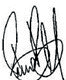 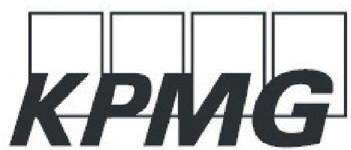 Michele Moraes Fukumoto CoordenadoraGerência de Suporte ao Conselho de Administração (SEGEPE/SCA)AtivoNotas 	2023 	2022PassivoNotas 	2023 	2022Caixa e equivalentes de caixa16Fornecedores1178.91099.048Contas a receber, líquidas6.150.808109.547Contas a pagar Petrobras - Redução de capital15.1150.000-Contas a receber - FIDC6.4443.052458.483Impostos e contribuições13.21.5981.395Estoques769.33791.425Benefícios a empregados14.120.3369.844Imposto de renda e contribuição social correntes13.138.96724.985Derivativos21.2-870Impostos e contribuições13.2127.634103.645Outros passivos4.8106.109Derivativos e depósitos de margem21.221.09143.385Passivo circulante255.654117.266Outros ativos1.216942Ativo circulante752.106832.418Benefícios a empregados14.223.92513.988Provisão para processos judiciais e administrativos19.15.4091.371Processos judiciais de desinvestimentos8.23.7324.499Impostos e contribuições13.233.97332.281Outros passivos6091.089Depósitos judiciais19.22.6753.382Passivo não circulante33.67520.947Outros ativos138138Ativo realizável a longo prazo36.78635.801Passivo circulante e não circulante289.329138.213Capital social realizado15.13.596.6703.746.670Investimentos665665Contribuição adicional de capital(17.760)(17.760)Imobilizado9.1259.754276.733Outros Resultados Abrangentes6.59713.040Intangível1535Prejuízos acumulados(2.825.510)(2.734.511)Ativo não circulante297.220313.234Patrimônio líquido759.9971.007.439Total do ativo1.049.3261.145.652Total do passivo1.049.3261.145.652Notas2023202220232022Receita de vendas16480.3561.455.390Custo dos produtos vendidos17.1(557.124)(1.638.166)Prejuízo líquido do exercício(90.999)(196.324)Prejuízo bruto(76.768)(182.776)Receitas (despesas) Vendas17.2(9.270)(8.677)Gerais e administrativas17.3(65.400)(59.508)Ganhos (perdas) atuariais - Plano de SaúdeTributárias(9.184)(21.650)Reconhecido no patrimônio líquido (nota explicativa 15.3)(6.443)1.614Outras receitas operacionais, líquidas1816.2681.518(67.586)(88.317)Capital social realizadoContribuição adicional de capitalOutros Resultados AbrangentesPrejuízos acumuladosTotalSaldos em 1º de janeiro de 2022	3.746.670(17.760)11.426(2.538.187)1.202.149Prejuízo líquido do exercício	-Outros Resultados AbrangentesPlanos de Pensão e Saúde	----1.614(196.324)-(196.324)1.614Saldos em 31 de dezembro de 2022	3.746.670(17.760)13.040(2.734.511)1.007.439Saldos em 1º de janeiro de 2023	3.746.670(17.760)13.040(2.734.511)1.007.439Redução de capital	(150.000)---(150.000)Prejuízo líquido do exercício	-Outros Resultados Abrangentes--(90.999)(90.999)Planos de Pensão e Saúde	--(6.443)-(6.443)Saldos em 31 de dezembro de 2023	3.596.670(17.760)6.597(2.825.510)759.997Estoques41.77418.383Operações com derivativos22.625(26.199)Recebimento pela venda de ativos (Desinvestimentos)-11.463Juros, variações cambiais e monetárias153599Recursos líquidos gerados nas atividades de investimentos58.989326.892Despesas de aluguéis611-764599Subtotal	2.475Subtotal	2.47550.041Total do contas a receber58.791117.670Perdas de crédito esperadas (PCE) - Terceiros(7.983)(8.123)Total do contas a receber, líquidas50.808109.5474.1. Testes de recuperabilidade de ativos (Impairment)a) Premissas para testes de recuperabilidade de ativos (Impairment)Saldo inicial 	2023 	 	8.1232022 3.451As projeções, relacionadas às premissas-chave, derivam do plano de negócios e gestão, para os primeiros cinco anos, e sãoAdições6804.953 	31.12.2023  	31.12.2022 Matéria-prima (i)562653Produtos intermediários (ii)16.90935.652Menor remuneração1.072.206,701.008.889,96Remuneração media1.102.325,361.046.346,09Maior remuneração1.149.334,961.075.272,16Número de empregados(as) ao final do exercício 	2023  140 	2022  140Número de admissões durante o exercício7-Número de demissões durante o exercício73Número de empregados(as) de empresas prestadoras de serviços357322Número de estagiários(as)14-Número de jovem aprendiz4-Adiantamento a fornecedor	--879--879766Investimentos (i)	--665--665665Circulante	1.055-879443.052-444.986488.793Não circulante	--665--665665Total	1.055-1.544443.052-445.651489.458PassivoFornecedoresCompartilhamento de Custos e Despesas - CCD	23.222----23.2229.905Outras operações	2.217-966-1.5434.7263.270Contas a pagar - Redução de capital (notaexplicativa 15.1)	150.000----150.000-Plano de pensão (nota explicativa 14.2)3.770--3.7702.719Plano de saúde (nota explicativa 14.2)20.398-20.39811.269Circulante	175.4392439661.543178.19127.163Não circulante3.52720.39823.925Total	175.4393.77021.3641.543202.11627.163Imposto de renda37.12323.456Contribuição social1.8441.52938.96724.985Imposto de renda e contribuição social às alíquotas nominais (34%)30.94066.750Ajustes para apuração da alíquota efetiva: Incentivos fiscais-718Prejuízo fiscal e base negativa de contribuição socialExclusões/(Adições) permanentes, líquidas Outros(31.616)1.089(413)(64.082)(2.553)(833)Imposto de renda e contribuição social--Imposto de renda e contribuição social correntes----Alíquota efetiva de imposto de renda e contribuição social0,0%0,0%Benefícios pós-emprego24.16813.988Total44.50423.928Circulante20.3369.844Não Circulante24.16814.084Total44.50423.928PassivoProvisão de férias e 13º salário 	31.12.2023	6.60731.12.20227.600Salários, encargos e outras provisões3.2252.245Abono a empregados (nota explicativa 18)10.408-Programa de remuneração variável empregados9696Total20.3369.940Circulante20.3369.844Não Circulante (*)-96Total20.3369.940Receita de vendas15.069----15.069621Gastos com pessoal requisitado e CCD(21.045)----(21.045)(17.367)Resultado com pessoal cedido1.762----1.762868Receita financeira - FIDC---52.436-52.43674.391Gastos com benefícios a empregados-(3.724)(5.211)--(8.935)(8.900)Total(4.214)(3.724)(5.211)52.436-39.28749.613Menor remuneração7.749,592.573,70Remuneração media24.254,8021.917,30Maior remuneração86.947,7752.215,14PassivoPlano de Saúde - Saúde Petrobras 	31.12.2023	20.39831.12.202211.269Plano de Pensão Petros 2 (PP2)3.7702.719Total24.16813.988Circulante243-Não Circulante23.92513.988Total24.16813.988Valor justo dos ativos do plano no início do(772)-(772)(754)-(754) 	2023  	2022 exercícioMatérias-primas, produtos para revenda, materiais, serviços contratados e outros (i)(497.950)(1.586.766)Reconhecido no resultado - custeio e despesas(87)-(87)(77)-(77)Depreciação e amortização(25.676)(25.441)Receita de juros(87)-(87)(77)-(77)Gastos com pessoal(27.824)(25.959)Reconhecido no PL - outros resultados abrangentes(2.549)-(2.549)10-10CBIOs (nota explicativa 1.3)(5.674)-20232022Serviços contratados, fretes, aluguéis, encargos gerais e outros(29.401)(21.647)Gastos com pessoal(35.819)(37.666)Depreciação e amortização(179)(194)Total(65.400)(59.508)Venda/Dólar	(1.046)	(17.027)31282024Total reconhecido no Balanço Patrimonial359(842)Cíveis492443Ambientais4034Total548.87420.717do Trabalho.150 	138 3) Processos diversos de natureza trabalhista1.48749212.2435.303Descrição dos processos de natureza cível31.12.2023  31.12.2022 Autor: Sampacooper Cooperativa de Transportes1) Ação de cobrança, em que parte autora sustenta que a PBio teria retido indevidamente um valor referente aos serviços de transportes prestados e não pagos, entre dezembro de 2013 e maio de 2014.Situação atual: Aguardando nova designação de data para oitiva de testemunhas, em razão do cancelamento da488440  audiência anterior.	2) Processos diversos de natureza cível43Total de processos de natureza cível492443Autor: Superintendência Regional do Meio Ambiente - Núcleo do Norte de Minas Gerais (SUPRAM-NM)1) Auto de Infração lavrado, em 14.06.2022, pela SUPRAM-NM, na Usina de Montes Claros, por descumprir condicionante aprovada nas licenças ambientais, inclusive planos de controle ambiental, de medidas mitigadoras, de monitoramento ou equivalentes.Situação atual: Aguardando julgamento da defesa apresentada em 01/08/2022.4034Total de processos de natureza ambiental4034Derivativos de moeda estrangeira-	31-	31-	31-	31Derivativos de commodities-	328-	328-	328-	328Saldo em 31 de dezembro de 2023-359-359Saldo em 31 de dezembro de 2022-28-28PassivosDerivativos de moeda estrangeira-	--	--	--	-Derivativos de commodities-	--	--	--	-Saldo em 31 de dezembro de 2023----Saldo em 31 de dezembro de 2022-(870)-(870)Atualização monetária sobre impostos a recuperar3.4033.233Eventos subsequentesComercialização de enxofreOutras variações monetárias e cambiais, líquidas736(2.117)A Petrobras firmou acordo com a Petrobras Biocombustível S.A., pela exclusividade na comercialização do enxofre (produto gerado pelas refinariasTotal53.35574.769da Petrobras). A operação teve início em 01 de fevereiro de 2024, com vigência contratual de três (3) anos, renováveis por mais três (3) anos.